         ROMÂNIA                 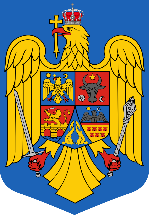 COLEGIUL PREFECTURALORDINE DE ZIȘedința Colegiului Prefecturaldin data de 28 MARTIE 2023, ora 10001. Raportul de activitate al Direcției Județene pentru Cultură Covasna pe anul 2022;Prezintă dl. Csaki Arpad - director executiv Direcția Județeană pentru Cultură Covasna2. Prezentarea rezultatelor provizorii al Recensământului Populației și al Locuințelor 2021 la nivelul județului Covasna;Prezintă: dl. Lőrinczi Ferenc - consilier superior Direcția Județeană de Statistică3. Activitatea desfasurată în cursul anului 2022 de către Sistemul de Gospodarire a Apelor în vederea diminuării pagubelor produse de inundații, conform atribuțiilor derivate din Legea Apelor.Prezintă: dl. Ilaș Ioan  - director Sistemul de Gospodărire a Apelor CovasnaPunctul 1DIRECȚIA JUDEȚEANĂ PENTRU CULTURĂ COVASNARAPORT DE ACTIVITATE – 2022PREZENTAREA INSTITUȚIEIDirecția Județeană pentru Cultură Covasna este serviciu public deconcentrat al Ministerului Culturii, cu personalitate juridică. Categoria de ordonator de credite: ordonator terțiar.Direcția Județeană pentru Cultură Covasna își desfășoară activitatea în Mun. Sfântu Gheorghe, Str. Gábor Áron, nr.1, imobil aflat în proprietatea publică a județului Covasna. (total suprafață construită 83, 48 mp.)Instituția își desfășoară activitatea pe baza:– Hotărârii Guvernului nr. 90/2010 privind organizarea și funcționarea Ministerului Culturii, cu modificările și completările ulterioare;– Ordinul ministrului culturii nr. 2080/2012 privind aprobarea Regulamentului de organizare și funcționare a Direcțiilor Județene pentru Cultură și Patrimoniu Național, respectiv a municipiului monumentelor istorice, București, precum și ale altor acte normative ce reglementează protecția monumentelor istorice, regimul de protecție și circulație a bunurilor culturale mobile, protejarea patrimoniului arheologic, a patrimoniului imaterial, funcționarea așezămintelor culturale, ș.a.	Potrivit prevederilor Hotărârii Guvernului nr. 90/2010, Direcția Județeană pentru Cultură Covasna îndeplinește următoarele activități principale:exercită atribuțiile prevăzute de lege în domeniul protejării patrimoniului cultural naționalcolaborează cu autoritățile publice și cu instituțiile specializate pentru protejarea și punerea în valoare a bunurilor din patrimoniul cultural național și aplică în acest sens prevederile legale în domeniuparticipă, la cererea autorităților abilitate și împreună cu acestea, la acțiuni de control al respectării legislației privind dreptul de autor și drepturile conexesolicită și primește, în condițiile legii, în nume propriu sau în numele și pentru Ministerul Culturii, de la autorități ale administrației publice, de la instituții publice și de la persoanele juridice de drept privat cu activitate în domeniul cultural, al artelor și informării publice, date și informații necesare pentru exercitarea atribuțiilor ce le revincontrolează respectarea îndeplinirii obligațiilor de plată a contribuțiilor la Fondul Cultural Național, în condițiile și la termenele stabilite prin legeîndeplinește orice alte atribuții stabilite de ministrul culturii, potrivit legii:Direcția Județeană pentru Cultură Covasna are peste 100 de atribuții, în domeniile: ● patrimoniu cultural imobil; ● monumente de for public; ● patrimoniul tehnic și industrial; ● patrimoniul arheologic; ● patrimoniu cultural mobil; ● patrimoniul imaterial; ● muzee/colecții publice și private; ● proiecte și programe culturale.(sursă: Strategia națională privind protejarea monumentelor istorice 2022-2023, stadiu: dezbatere publică, http://www.cultura.ro/sites/default/files/inline-files/Strategia%20nationala%20privind%20protejarea%20monumentelor%20istorice.pdfSTRUCTURA / ORGANIGRAMA / STATUL DE FUNCȚIIConducerea operativă este asigurată de către director executiv numit prin Ordin al Ministerului Culturii.Potrivit dispozițiilor din Ordinul M.C.P.N. nr. 2080/27.02.2012 de aprobare a Regulamentului de organizarea și funcționare a Direcțiilor pentru Cultură și Patrimoniu Cultural Național, Direcția Județeană pentru Cultură este structurată în patru compartimente: Compartimentul monumente istorice și arheologie,Compartimentul patrimoniu cultural național mobil și imaterial,Compartimentul cultură, management, resurse umane,Compartimentul financiar-contabilitate, salarizare, administrativ, achiziții public.REZULTATE GENERALESpre deosebire de anii precedenți nu s-a mai pierdut din personalul existent (demisie, pensionare, pensionare anticipată) Procedura de avizare (Legea 422 din 2001, actualizată; OG 43 din 2000, republicată, etc.) a fost a fost asigurat fără întrerupere în ciuda lipsei acute de personal, și în special personal de specialitateServiciul de relații cu clienții, serviciul de consultări monumente istorice la sediul DJC Covasna a fost asigurată fără întrerupere în ciuda lipsei acute de personal, și în special personal de specialitateCreștere cu 11% a documentelor înregistrateDocumente înregistrate		2019		2020		2021		2022					1743		1756		2019		2207Creștere cu 11% în cazul avizelor emiseNumăr avize emise					2020		2021		202267		92		105Număr comunicări emise pentru revenire/completare									2021		2022									68		746. Creștere cu 13% în cazul realizării veniturilor extrabugetare (taxă de 3 lei/suprafață desfășurată/suprafață afectată de către proiect)2021			2022119.195, 68 RON	157.653 RON	7. Concurs pentru ocuparea funcțiilor vacante de execuție: 3 concursuri (mai 2022, noiembrie 2022)8. O funcție vacantă de execuție de la Compartimentul monumente istorice și arheologie a fost ocupat prin concurs.9. În lipsa ocupării posturilor de specialitate o funcție vacantă de execuție de la Compartimentul monumente istorice și arheologie un post a fost externalizat (arhitect cu specializare monumente istorice responsabil să asigure procedura de avizare monumente istorice10. Au fost achiziționate obiecte de inventar (calculatoare, monitoare, birotică) necesare bunei funcționăriPROBLEME NEREZOLVATE LA NIVELUL ANULUI 20221. Salarizarea personalului din sistem: direcțiile județene de cultură din subordinea Ministerului Culturii se numără printre instituțiile cele mai subfinanțate din întreg sistemul bugetar. Există neconcordanțe inclusiv în interiorul sistemului: nivel de salarizare diferit pentru funcții identice. Drepturile salariale neacordate au fost solicitate în instanță prin Sindicatul Culturalia. Remarcăm faptul că salariile nu au atins și nu ating nici la începutul anului calendaristic 2023 nivelul prestabilit prin Legea-cadru nr. 153/2017 privind salarizarea personalului plătit din fonduri publice.2. Neacordarea sporului pentru condiții vătămătoare: spor acordat de către ordonatorul principal de credite doar la unele direcții județene. Drepturile neacordat au fost solicitate în instanță prin Sindicatul Culturalia.3.  Problema posturilor vacante: din cauza nivelului foarte scăzut de salarizare, respectiv interdicțiile în vigoare privind organizarea de concurs pentru ocuparea posturile vacante de execuție (care nu se încadrează la definiția: posturi unice), la nivelul DJC Covasna este ocupată o singură funcției de execuție de specialitate la Compartimentul monumente istorice și arheologie (începând cu data de 17.11.2022.) Funcțiile de execuție vacante de la Compartimentul patrimoniu cultural național mobil și imaterial sunt neopcupate încă din decembrie 2021.4. Problema spațiului: DJC Covasna își desfășoară activitatea într-un imobil pentru care nu are contract de comodat încă din anul 2015, respectiv în condiții care nu corespund cerințelor minime pentru o instituție publică. S-a obținut un angajament din partea proprietarului în vederea renovării spațiului.COMPARTIMENTUL CULTURĂ, MANAGEMENT, RESURSE UMANETotal posturi la finalul anului 2022: 8Posturi ocupate la finalul anului 2022: 4, respectiv 1 post suspendat temporar (exercitare temporară a funcției vacante de director executiv pe bază de Ordin MC)Încetare raport de serviciu în anul 2022: nu a fost cazulRecrutare pe baza concursului de ocupare a postului vacant: 1 post ocupat: consilier superior la Compartimentul Monumente Istorice și Arheologie, specializarea: arheologie (post ocupat în data 18.11.2022)Promovări: nu a fost cazulTransformări de posturi: nu a fost cazulPosturi ocupate:Director executiv (exercitare temporară pe bază de Ordin MC, respectiv delegare de atribuții pe bază de Ordin MC)Compartimentul monumente istorice și arheologie: 1 post (consilier superior responsabil pentru arheologie, începând cu data de 18.11.2022)Compartimentul cultură, management, resurse umane: 1 post (consilier principal)Compartimentul financiar contabilitate, salarizare, administrativ, achiziții public: 1 post (consilier superior)Posturi vacante: 3Posturi blocate: 1 (consilier superior la Compartimentul monumente istorice și arheologie):exercitare cu caracter temporar a funcției publice de conducere de director executiv, gradul IICursuri de pregătire urmate: nu a fost cazulSolicitări în baza Legii 544: 3 solicitări, toate rezolvate în termen legalCOMPARTIMENTUL FINANCIAR-CONTABILITATE, SALARIZARE,ADMINISTRATIV, ACHIZIȚII PUBLICBuget de venituri și cheltuieli aprobat 2021				2022384.260 RON			362.060 RONTotal cheltuieli: 2021				2022 380.840 RON			356.790 RONCheltuieli de personal:2021				2022279.360 RON			237.900 RONVenit extrabugetar preconizat: 81.000 RONVenit extrabugetar realizat 2021				2022119.195, 68 RON		157.653 RON(venit exclusiv din tarife stabilite în baza OMC 2515/2018)Gestionarea alocațiilor de la bugetul de stat destinate finanțării activităților de descoperire, colectare, cercetare, expertizare, clasare, inventariere, depozitare (art. 50, alin. 1/L 182/2000: nu a fost cazulExpertize realizate in baza Legii 182/2000, art. 51 art. d): nu a fost cazulAlte surse extrabugetare (donații etc.): nu a fost cazulActivități culturale finanțate /co-finanțate, desfășurate în parteneriat cu alte instituții: nu a fost cazulActivități finanțate din veniturile extrabugetare: activitatea de eliberare de avize; servicii de arhivareCOMPARTIMENTUL PATRIMONIU CULTURAL NAȚIONAL MOBIL ȘI IMATERIAL (post vacant începând cu decembrie 2021, activitate neacoperită)Gestionarea descoperirilor întâmplătoare de bunuri culturaleGestionarea descoperirilor de bunuri arheologice, epigrafice, numismatice, paleontologice sau geologice, cu caracter întâmplător: 1 caz: vestigii preluate pe bază de pe proces verbal din partea unei persoane fizice posesor de aviz pentru folosire detector de metale. Vestigiile au fost predate către Muzeul Național Secuiesc, pentru zonă s-a instituit protecția conform legislației în vigoare.Cereri de clasare înregistrate si soluționate provenind de la instituții nespecializate, persoane fizice etc: nu a fost cazulÎnregistrări în baza de date teritorial de evidență bunuri culturale clasate: nu a fost cazulÎnștiințări asupra intenției de schimbare a deținătorului bunurilor culturale clasate prin comercializare: nu a fost cazulMonitorizarea stării de conservare si de securitate a bunurilor culturale mobile clasate: nu a fost cazulPropuneri de restaurare a bunurilor mobile clasate in tezaur aflate in instituții nespecializate/persoane particulare: nu a fost cazulComerțul cu bunuri culturale/Exportul bunurilor culturaleVerificarea respectării obligațiilor ce revin operatorilor economici autorizați să comercializeze bunuri culturale mobile: nu a fost cazulCertificate de export eliberate: 9 certificate de export– export temporar (bunuri culturale clasate, Muzeul Național Secuiesc) în UE: 3. export temporar pe baza aviz din partea Ministerului Culturii pentru expoziție itinerantă – export temporar (instrumente muzicale) în UE: 2 cazuri– export definitiv (artă plastică,) în UE: 3– export definitiv (artă plastică) în SUA: 1Litigii născute din aplicarea legislației privind conservarea si protejarea patrimoniului cultural mobil: nu a fost cazulAcreditarea muzeelorPropuneri de acreditare a colecțiilor publice de drept public sau de drept privat: nu a fost cazul Propuneri de reacreditare a colecțiilor publice de drept public sau de drept privat: 1 caz (Muzeul Vieții Transilvănene, Micloșoara)Verificarea periodica a respectării condițiilor de acreditare a muzeelor si colecțiilor publice din subordinea autorităților administrației publice locale și a muzeelor si colecțiilor publice de drept privat: 1 caz (Muzeul Vieții Transilvănene, Micloșoara)Contravenții constatate si sancțiuni aplicate in domeniul muzeelor, colecțiilor si laboratoarelor de conservare si restaurare: nu a fost cazulCOMPARTIMENTUL MONUMENTE ISTORICE ȘI ARHEOLOGIE(funcții de execuție vacante în perioada ianuarie-noiembrie 2022, un post ocupat la 17.11.2022)– Analiza documentațiilor tehnice înaintate: aprox. 200 de documentații pe an, în creștere– Analiza documentațiilor tehnice și emiterea avizelor fără consultarea comisiilor de specialitate– Analiza documentațiilor și întocmirea fișelor de avizare, respectiv punctului de vedere către Comisiei Zonale a Monumentelor Istorice Nr. 2: 133 de documentații tehnice– Participare la ședințele Comisiei Zonale a Monumentelor Istorice Nr. 2. (Brașov, ședințe online perioada ianuarie-iulie 2022, participare fizică: august-decembrie 2022): 12 cazuri– Analiza documentațiilor și întocmirea fișelor de avizare, respectiv punctului de vedere către Comisia Națională a Monumentelor Istorice din cadrul Ministerului Culturii: 6 cazuri (monumente istorice cat. A – 4 cazuri, documentații de urbanism PUG – 2 cazuri)– Analiza documentațiilor și întocmirea fișelor de avizare, respectiv punctului de vedere către Comisia Națională de Arheologie din cadrul Ministerului Culturii: 9 cazuri– Participare la ședințele lunare a Comisiei Tehnice de Amenajare a Teritoriului și Urbanism din cadrul Consiliului Județean Covasna– Analiza documentațiilor tehnice și emiterea de puncte de vedere, după caz participarea la ședințele Colectivului de Analiză Tehnică și a Comitetului Special Constituit din cadrul Agenției pentru Protecția Mediului Covasna: 70– Participare la ședințele Comisiei Județene pentru protecția monumentelor, ansamblurilor și siturilor istorice din cadrul Consiliului Județean Covasna– Participare în comisiile de recepție la terminarea lucrărilor pentru intervenții avizate de către Ministerul Culturii sau de către DJC Covasna– Consultări și audiențe la sediul DJC Covasna conform programului DJC Covasna– Verificarea stării de conservare a monumentelor istorice: insuficiente din cauza lipsei de personal– Control la intervențiile/obiectivele de investiții avizate de către DJC Covasna stării de conservare a monumentelor istorice: insuficiente din cauza lipsei de personal– Control la șantierele arheologice realizate cu autorizație din partea Ministerului Culturii: insuficiente din cauza lipsei de personal– Cereri de clasare pentru imobil: 1 caz: solicitare privind declanșarea procedurii de clasare pentru un imobil aflat în proprietatea Comunei Aita Mare (clădire istorică datând din sec. XIX.)SUBCOMPARTIMENT MONUMENTE ISTORICEInventarierea si clasarea/declasarea monumentelor istoriceDocumentații de inventariere redactate / actualizate: nu a fost cazul din cauza lipsei de personal de specialitateDocumentații transmise la INP în vederea actualizării/corectării datelor din inventarul monumentelor istorice / LMI: nu a fost cazul din cauza lipsei de personal de specialitateImobile / situri pentru care s-a declanșat procedura de clasare: 1 cazImobile / situri pentru care s-a declanșat procedura de declasare: nu a fost cazul Obligații privind folosința monumentului istoric, elaborate si transmise proprietarilor: 1 cazAvizarea intervențiilor asupra monumentelor istoriceNumăr de dosare de intervenție analizate în CZMI pentru județul Covasna: 133 (incluzând revenirile/completările) (incluzând revenirile/completările)La nivelul DJC Covasna dintre cele 133 de documentații înaintate spre consultare către CZMI un număr de 42 au reprezentat documentații PUZ (trecere în intravilan). Avize acordate in baza Legii 422/2001: 105– intervenții la monumentele istorice: 7 – intervenții în zona de protecție a monumentelor istorice sau în zone construite protejate: 69Avize acordate pentru documentații de urbanism (PUG, PUZ, PUD și Regulamentul Local de Urbanism aferent acestora: 29Avize emise pe baza OG 43/2000, republicată (utilități: apă curentă, canlizare, rețea de distribuție gaz, exploatări): 21 avizeAcorduri scrise/comunicări emise/redactate în condițiile prevăzute de art. 11 alin. (2) și (4) din Legea nr. 50/1991 privind autorizarea executării lucrărilor de construcții, în conformitate cu OMC nr. 3037 din 20 iulie 2020 pentru aprobarea procedurii privind notificarea prealabilă și emiterea acordului scris: 8, dintre care monumente istorice (6), zonă de protecție monument istoric (2)Monumentele pentru care s-a solicitat consultare: 20CV-I-s-A-13032 – intervenții avizate cu condiția realizării cercetării arheologice preventiveCV-II-m-B-13096 – intervenții avizate, consultări privind detalii de execuție CV-II-a-A-13104 – intervenții avizate, consultări privind detalii de execuțieCV-II-a-A-13117 – intervenții avizate, consultări privind detalii de execuțieCV-II-a-A-13127 consultări privind reparații curente, respectiv consultări privind pregătirea unui proiect tehnic de reabilitare, necesitatea cercetării arheologice preliminareCV-II-m-A-13145 – necesitatea cercetării arheologice preliminare, propunere pentru finanțare PNRRCV-II-m-A-13150.01 – intervenții avizate, consultări privind detalii de execuțieCV-II-m-B-13200.01 – intervenții avizate, consultări privind detalii de execuțieCV-II-m-B-13203 – proprietari noi, consultare privind legislația în vigoare, lucările urgente de reparații curente, necesitatea cercetării arheologice preliminareCV-II-m-B-13212– intervenții avizate, consultări privind detalii de execuțieCV-II-m-A-13213.01 –reparații curente la învelitoare, respectiv consultări privind pregătirea unui proiect tehnic de reabilitare, necesitatea cercetării arheologice preliminareCV-II-a-A-13234– intervenții avizate, consultări privind detalii de execuțieCV-II-m-A-13237.01 – reparații curente la învelitoare,CV-II-a-A-13263 – intervenții avizate, consultări privind detalii de execuțieCV-II-m-A-13288 – intervenții avizate, consultări privind detalii de execuție, cercetare arheologică preliminarăCV-II-m-A-13334.01 – intervenții avizate, consultări privind detalii de execuțieCV-II-m-B-20290– intervenții de urgență avizate, propunere pentru finanțare PNRRCV-II-m-A-13134 – consultări privind pregătirea unui proiect tehnic de reabilitare, necesitatea cercetării arheologice preliminareCV-II-a-B-13257 – reparații curenteCV-II-m-A-13097 – consultări privind pregătirea unui proiect tehnic de reabilitareConsultare privind documentații de urbanism: PUG Comuna Chichiș – consultare privind legislația în vigoare, documente obligatoriiPUG Comuna Estelnic – consultare privind legislația în vigoare, documente obligatoriiPUG Comuna Mereni – consultare privind legislația în vigoarePUG Comuna Comandău – consultare privind legislația în vigoareControlul intervențiilor efectuate la monumentele istorice / zone de protecție / zone construite protejate: 28 cazuri (CV-I-s-A-13032, CV-II-m-B-13096, CV-II-a-A-13104, CV-II-a-A-13117,  CV-II-a-A-13127, CV-II-m-A-13145, CV-II-m-A-13150.01, CV-II-m-B-13200.01, CV-II-m-B-13203.01, CV-II-m-B-13212, CV-II-m-A-13213.01, CV-II-a-A-13234, CV-II-m-A-13237.01, CV-II-a-A-13263, CV-II-m-A-13288, CV-II-m-A-13334.01, CV-II-m-B-20290Număr de dosare de intervenție analizate în Comisia Națională a Monumentelor Istorice pentru județul Covasna: 4 dosare (Cod LMI 2015: CV-II-m-A-13234.02; CV-II-m-A- 13145; CV-II-m-A- 13134; CV-II-m-A-13097.)Exercitarea dreptului de preempțiuneMonumentele istorice care au făcut obiectul exercitării dreptului de preempțiune: 1 caz (Ansamblul conacului Beczásy, com. Dalnic, sat Dalnic, Cod LMI 2015: CV-II-a-B-13203)Respectarea prevederilor legale privind protejarea și punerea în valoare a monumentelor istoriceVerificarea respectării obligațiilor proprietarilor/administratorilor de monumente si ale autorităților administrației publice locale: 84 cazuriActivitatea de secretariat a comisiei zonale a monumentelor: nu a fost cazulLitigii născute din aplicarea legislației privind protejarea și punerea în valoare a monumentelor istorice: 2 cazuri în instanță (solicitare de revenire la starea inițială; intervenție neavizată în zonă de protecție monument cat. A.), 1 caz de plângere penală. (intervenție în sit arheologic reperat fără aviz de specialitate)Perceperea, încasarea, virarea timbrului monumentelor istoriceControlul respectării obligațiilor de plată pentru serviciile și produsele din categoria celor prevăzute la art. 51 alin. (3) din Legea 422/2001 republicată, în cuntumul timbrului monumentelor istorice: au fost trimise 2 circulare pentru identificarea celor care cad sub incidența legii.SUBCOMPARTIMENT ARHEOLOGIECercetarea si protejarea patrimoniului arheologicControlul respectării autorizațiilor de cercetare/săpătură arheologica, a Regulamentului săpăturilor arheologice din Romania si a Standardelor si procedurilor arheologice în UAT de competență: s-a efectuat control la 12 șantiere arheologice.Verificarea și gestiunea situațiilor în care au apărut zone cu potențial arheologic evidențiat întâmplător: nu a fost cazul Aviz vânzare teren în extravilan (verificare din punct de vedere arheologic): 312.Certificat de descărcare de sarcina arheologică: 1 caz.Litigii născute din aplicarea legislației privind cercetarea si protejarea patrimoniului arheologic: 2 cazuri (sit arheologic clasat ca monument istoric, respectiv intervenții neavizate în zonă de protecție sit arheologic clasat ca monument istoric)Avize specifice acordate in baza Legii 17/2014: 7 avize specificeNumăr de dosare de intervenție analizate în Comisia Națională de Arheologie pentru județul Covasna: 9 dosareSUBCOMPARTIMENT MONUMENTE DE FOR PUBLIC(post vacant, activitate neacoperită)Identificarea, amplasarea, clasarea si conservarea monumentelor de for publicEvidența monumentelor de for public: nu a fost cazul din lipsă de personalAvize emise pentru proiecte de monumente de for public – număr dosare transmise la Comisia Națională a Monumentelor de For Public: 4 cazuri, aviz favorabil din partea CNFP pentru toate cele 4 dosareSituația existentă conform Listei Monumentelor Istorice 2015. Județul Covasna (Monitorul Oficial al României, Partea I, Nr. 113bis/15.II.2016)594 de poziții (ansamblu, monument, sit) din care:141 poziții: situri arheologice declarate monument istoric6 poziții: zone cu patrimoniu construit valoros (ex. ansamblu urban, centru istoric, zonă construită protejată/case țărănești)430 poziții: clădiri și ansambluri de clădiri (clădiri bisericești, case de locuit, case și gospodării țărănești, castele, conace, ruine medievale, grajduri, mori, etc.)8 poziții: monumente de for public (busturi, grupuri statuare etc.)9 poziții: monumente funerare, comemorative (capele, cimitire, cruci și pietre funerare etc.)Situația faptică: lipsesc aprox. 10% consemnate în LMI (distrugeri de monumente documentate încă din anul 2007, poziții eronate)Situația juridică a monumentelor istoricepeste 80% sunt în proprietate privată (culte–biserică fortificată cu zid de apărare/incintă, clădire bisericească, casă de rugăciune, cimitir; persoane fizice–casă de locuit, conac, castel).Starea de conservare a monumentelor istoriceStarea de conservare a monumentelor istorice variază. Sunt în pericol monumentele istorice cu regim juridic incert și cele nelocuite, neutilizate sau utilizate fără a se conforma obligațiilor reglementate în Legea 422 din 2001 (ex. gospodărie țărănească, casă nelocuită, unde nu sunt efectuate lucrările de întreținere și reparații curente)Probleme semnalate de către DJC Covasnalipsă acută de personal de specialitate, imposibilitatea de asigura controlul periodic privind starea de conservare a monumentelor istorice, respectiv controlul intervențiilor avizatelipsa unor proceduri și norme metodologice clare la nivelul Ministerului Culturiicompetențe și responsabilități paralele de decizie, avizarelipsa Planurilor Urbanistice Generale actualizate ale localităților (multe UAT-uri de pe raza județului Covasna au PUG-uri realizate înainte de anul 2000). creșterea continuă a numărului de solicitări  pentru avizare investiții publice (apă, canalizare, rețea distribuție gaze naturale): documentații tehnice realizate în necunoașterea legislației referitoare la protejarea patrimoniului cultural, documentații realizate fără respectarea HG 907 din 2016; Legii 422 din 2001, actualizată; respectiv OG 43 din 2000, republicată.Imposibilitatea accelerării procesului de avizare din cauza lipsei de personal, respectiv procedurilor în vigoare privind consultarea de comisii de specialitate (Comisia Națională a Monumentelor Istorice, Comisia Zonală a Monumentelor Istorice, Comisia Națională de Arheologie) care se întrunesc o singură dată lunarProbleme semnalate de către beneficiari și proiectanți: lipsa specialiștilor și experților acreditați MC pentru întocmirea studiilor de specialitate care vor face parte din documentațiile înaintate spre avizare în cazul unor intervenții la monumente istorice, în zona de protecție a monumentului istoric sau în zone protejate, sau în cazul unor documentații PUG, PUZ, PUDlipsa unor proceduri și norme metodologice clare la nivelul Ministerului Culturiiproces de avizare lunglipsa Planurilor Urbanistice Generale actualizate ale localitățilorCONCLUZII1. În condițiile lipsei acute de personal de specialitate Direcția Județeană pentru Cultură Covasna nu poate asigura în totalitate atribuțiile legale în domeniul protejării patrimoniului cultural.2. În anul calendaristic 2022 (până la data de 17.11.2022) atribuțiile de specialitate (peste 100 de atribuții) în domeniul protejării patrimoniului cultural național (material și imateriale, mobil și imobil) au fost asigurate la nivelul Direcției Județene pentru Cultură Covasna de către un singur angajat (exercitând temporar, pe bază de Ordin MC inclusiv funcția vacantă de conducere de director executiv).3. Funcțiile de execuție de specialitate monumente istorice din cadrul Compartimentului monumente istorice și arheologie au fost vacante, respectiv suspendate temporar.4. Funcția de execuție de specialitate arheologie din cadrul Compartimentului monumente istorice și arheologie a fost vacantă până la data de 17.11.2022.5. Funcțiile de execuție de specialitate din cadrul Compartimentul patrimoniu cultural național mobil și imaterial au fost vacante.6. Consultantul contractat pentru asigurarea procedurii de avizare (arhitect specializat în domeniul protejării monumentelor istorice) are atribuții limitate, fără statut de agent constatator (fără drept de control la intervenții avizate). 7. În situația lipsei de personal nu se poate asigura controlul intervențiilor avizate de către Ministerul Culturii direct sau prin DJC Covasna, respectiv nu se poate asigura controlul periodic al stării de conservare a monumentelor istorice și respectarea legislației de specialitate referitor la intervențiile pe monumente istorice, în zone de protecție monumente istorice, zone construite protejate sau situri arheologice reperate și zone cu potențial arheologic. Efectele pe termen scurt și mediu este pierderea valorilor arhitecturale, degradarea sau chiar dispariția monumentelor istorice.9. Din cauza nivelului de salarizare existent, respectiv din cauza încadrării personalului la statutul de funcționar public, cariera de funcționar public în cadrul direcțiilor județene pentru cultură este neatractivă.10. Preconizăm că din cauza atribuțiilor multiple pe baza legislației în vigoare, respectiv delegării de către Ministerul Culturii a unor alte atribuții către direcțiile județene, care rezultă volumul de solicitări în continuă creștere a solicitărilor pentru emitere aviz de specialitate sau alte acte administrative, există riscul de pierdere a personalului existent.Prezentul raport anual de activitate a fost realizat și este însușit sub semnătură de către:Csáki ÁrpádDirector executivPunctul 2DIRECȚIA JUDEȚEANĂ DE STATISTICĂPREZENTAREA REZULTATELOR PROVIZORII ALE RECENSĂMÂNTULUI POPULAȚIEI ȘI AL LOCUINȚELOR LA NIVELUL JUDEȚULUI COVASNA Rezultatele provizorii ale Recensământului Populației și Locuințelor runda 2021 (RPL2021) arată o populație rezidentă a județului Covasna de 200 mii persoane (200.042 persoane), în scădere cu 10 mii locuitori (10.135 persoane) față de recensământul precedent (octombrie 2011). Majoritatea populației rezidente este de sex feminin (102 mii, reprezentând 50,9%) și trăiește în mediul rural (108 mii, reprezentând 54,1%).Din punctul de vedere al mărimii populaţiei rezidente, judeţul Covasna se situează pe locul 41 în ierarhia judeţelor.Fenomenul de îmbătrânire a populației rezidente a județului Covasna Fenomenul de îmbătrânire s-a accentuat, vârsta medie a populației rezidente pentru județul Covasna crescând la 41,4 ani (față de 39,6 ani la RPL2011). Față de vârsta medie pe țară, vârsta medie a județului nostru este mai mică cu 1,0 ani. În ierarhizarea județelor după vârsta medie la RPL2021, județul Covasna se plasează pe locul 9.În cadrul Regiunii Centru din care face parte și județul nostru, vârsta medie este de 42,1 ani, județul nostru poziționându-se pe locul 2.Figura 1. Distribuția județelor din regiunea Centru după vârsta medie, rezultate provizorii RPL2021Indicele de îmbătrânire demografică (numărul persoanelor vârstnice de 65 ani şi peste care revine la 100 de persoane tinere, sub 15 ani) în județul Covasna este 110,0 persoane vârstnice la 100 persoane tinere, mai mic decât media națională de 121,2 persoane vârstnice la 100 persoane tinere cu 11,2.Figura 2. Piramida vârstelor, populația rezidentă a județului Covasna, pe grupe de vârstă și sexe, rezultate provizorii RPL2021Structura pe localități a populației rezidente a județului CovasnaÎn ultimii zece ani, între cele două recensăminte, majoritatea județelor au scăzut ca dimensiune sub aspectul numărului de locuitori (39 din 42 de județe, inclusiv municipiul București). În aceeași categorie se încadrează și județul nostru.Tabel 1. Localitățile cu cele mai mari creșteri și cele cu cele mai mari descreșteri ale populației rezidente la 1 decembrie 2021 din județul Covasna față de recensământul din anul 2011, rezultate provizorii RPL2021Referitor la municipii, orașe și comune, în cadrul județului Covasna, localitățile care au câștigat cel mai mare număr de locuitori între cele două recensăminte, sunt comuna Vâlcele care a ajuns la o populație de 5559 persoane (cu 1084 persoane mai mult decât în 2011), orașul Întorsura Buzăului cu o populație rezidentă de 8332 persoane (cu 804 persoane mai mult decât în 2011) și comuna Belin cu o populație rezidentă de 3181 persoane (cu 322 persoane mai mult decât în 2011). Ierarhia se modifică dacă ne referim la creșteri în valori relative. Astfel, comuna Vâlcele a crescut cu 24,2% față de 2011 ajungând la o populație de 5559 locuitori, respectiv  comuna Arcuș cu 13,4% ajungând la o populație de 1722 locuitori).Localitățile din județul nostru cu cele mai mari scăderi în valori relative înregistrate în decursul ultimului deceniu sunt Comandău (822 locuitori, –18,3% față de populația din 2011) și municipiul Tîrgu Secuiesc (16243 locuitori, –12,2% față de populația din 2011).Comuna cea mai mică din județ este comuna Comandău cu numai 822 locuitori (în scădere față de RPL2011 când s-au recenzat 1006 locuitori). La recensământul precedent, cea mai mică a fost comuna Dalnic cu 956  locuitori care, la recensământul din 2021 a înregistrat o scădere, ajungând la penultimul loc cu 896 de locuitori.Cea mai mare comună din județ este comuna Vâlcele care a crescut față de RPL2011 cu 1084 persoane.Orașul Baraolt este orașul cel mai mic din cadrul județului (7730 locuitori față de 8672 locuitori în 2011). Cel mai mare oraș din județ, conform rezultatelor provizorii ale RPL2021, este Covasna cu 9208 locuitori.Municipiul Sfântu Gheorghe, reședință a județului în care locuim, are o populație rezidentă de 50080 persoane, mai mică decât în urmă cu zece ani, cu 5926 persoane.Între cele două recensăminte, nu și-a păstrat dimensiunea nici o localitate. Structura etnică și confesională a populației rezidente a județului CovasnaLa RPL2021, înregistrarea etniei, limbii materne și a religiei s-a făcut pe baza liberei declarații a persoanelor recenzate. Pentru persoanele care au refuzat să declare aceste trei caracteristici, precum și pentru persoanele pentru care informațiile au fost colectate indirect din surse administrative, informația nu este disponibilă pentru aceste trei caracteristici. Ca urmare, structurile prezentate în continuare pentru cele 3 caracteristici etno-culturale sunt calculate în funcție de numărul total de persoane care și-au declarat etnia, limba maternă și respectiv religia și nu în funcție de numărul total al populației rezidente.Figura 3. Structura populației din județul Covasna după ponderea principalelor etnii, rezultate provizorii    RPL2021 							RPL2011					Informația privind etnia a fost disponibilă pentru 185,9 mii persoane (din totalul celor 200,0 mii persoane care formează populația rezidentă a județului Covasna). S-au declarat români 42,8 mii persoane (23,0%),  de etnie maghiară 133,4 mii persoane (71,8%), de etnie roma 9,5 mii persoane (5,1%) și alte etnii 0,2 mii persoane (0,1%).Potrivit liberei declarații a celor 185,8 mii persoane care au declarat limba maternă, structura populației din județul Covasna după limba maternă se prezintă astfel: pentru 26,5% limba română reprezintă prima limbă vorbită în mod obișnuit în familie în perioada copilăriei, pentru 73,2% limba maghiară reprezintă prima limbă vorbită în mod obișnuit în familie. Structura confesională a fost declarată de 184,7 mii persoane din totalul populației rezidente a județului Covasna și arată că 21,6% dintre persoanele care au declarat religia sunt de religie Ortodoxă, 34,7%  au declarat religia Romano-Catolică, 32,8% Reformată, 4,0% Unitariană (Biserica Unitariană Maghiară), 3,9% Penticostală (Cultul Creștin Penticostal - Biserica lui Dumnezeu Apostolica) și alte religii 3%. Figura 4. Structura populației județul Covasna pe principalele religii declarate, rezultate provizorii RPL2021					RPL2011			Structura populației rezidente pe stări civileDin populația rezidentă a județului Covasna, 45,3% cuprinde persoane care au starea civilă legală de căsătorit(ă). Sunt căsătoriți 44,8 mii bărbați și 45,7 mii femei. Nu au fost niciodată căsătorite 43,7%, 46,3 mii bărbați și 41,2 mii femei.Figura 5. Structura populației din județul Covasna după starea civilă, rezultate provizorii RPL2021Persoanele văduve reprezintă 5,4% din totalul populației rezidente a județului, se observă o discrepanță pe sexe: 1,8 mii bărbați și 9,1 mii femei.Structura după nivelul de instruire absolvitDin totalul populației rezidente a județului Covasna, 43,6% au nivel mediu de educație (postliceal, liceal, profesional, învățământ complementar sau de ucenici), 45,8% nivel scăzut (preșcolar, primar, gimnazial sau fără școală absolvită) și 10,6% nivel superior.Din punctul de vedere al ponderii populaţiei rezidente cu nivel superior de educație, judeţul Covasna se situează pe locul 29 în ierarhia judeţelor.Figura 6. Structura populației județului Covasna după nivelul de educație, rezultate provizorii RPL2021Structura populației după nivelul de educație absolvit diferă pe cele două sexe. Astfel la nivel scăzut 43,7 mii bărbați și 47,9 mii femei, nivel mediu 45,2 mii bărbați și 41,9 mii femei și la nivel ridicat 9,2 mii bărbați și 11,9 mii femei.Structura populației după statutul activității curentePopulația activă a județului Covasna este de 82,7 mii persoane, fiind compusă din 77,8 mii persoane ocupate și din 4,9 mii șomeri.Populația inactivă cuprinde 117,3 mii persoane din care elevii și studenții (17,8%), pensionarii (21,1%), casnice (6,9%), întreținuți de altă persoane (6,2%), întreținuți din alte surse (2,4%) și alte situații (3,5%).Din punctul de vedere al ponderii populației ocupate în populaţia rezidentă a județului, judeţul Covasna se situează pe locul 20 în ierarhia judeţelor.Din punctul de vedere al ponderii populației șomere în populaţia rezidentă a județului, judeţul Covasna se situează pe locul 18 în ierarhia judeţelor.Director executiv,Illés Andrea**          *Anexa 2 cuprinde tabele cu principalii indicatori diseminați cu caracter provizoriu. Ultimul tabel prezintă populația rezidentă la nivel de municipiu, oraș, comună din județ.Față de datele provizorii difuzate la finalul anului 2022, unele rezultate din prezentul comunicat de presă au suferit modificări.Datele complete și finale vor fi făcute publice, etapizat, în perioada mai-decembrie 2023.RPL2021 a fost al 13-lea recensământ din istorie și primul din România organizat integral în format digital. Întregul proces al colectării datelor s-a desfășurat cu asigurarea confidențialității și protecției depline a informațiilor. Institutul Național de Statistică împreună cu structurile sale teritoriale mulțumesc populației României care a participat în număr foarte mare la procesul de recenzare. Această acțiune s-a desfășurat în condiții optime cu sprijinul  Serviciului de Telecomunicații Speciale (STS) care a oferit suportul tehnic și operațional. Recensământul s-a bucurat și de sprijinul activ al Ministerului Afacerilor Interne (MAI) precum și de cel al primăriilor.Pentru informații detaliate privind RPL2021, vă rugăm să consultați www.recensamantromania.roANEXA 1Precizări metodologiceRPL2021 s-a realizat în conformitate cu recomandările Conferinței Statisticienilor Europeni pentru runda 2020 a recensămintelor populației și locuințelor și ale Regulamentului (CE) nr. 763/2008 al Parlamentului European și al Consiliului privind recensământul populației și locuințelor. Prin regulamentele europene de implementare, pentru runda 2021, a Regulamentului nr. 763/2008 s-au actualizat aspecte precum: anul de referință al recensământului, programul datelor și metadatelor statistice, specificațiile subiectelor, dezagregările subiectelor, formatul tehnic al transmiterii datelor, modalitățile de realizare și structura raportului de calitate. Conform acestor recomandări, populația rezidentă a României include:persoanele de cetățenie română, străină sau fără cetățenie cu reședința obișnuită în România;persoanele cu cetățenie română care sunt membri ai personalului misiunilor diplomatice și oficiilor consulare ale României în străinătate, membrii forțelor armate naționale staționate în restul lumii, personalul național al bazelor științifice naționale stabilite în afara teritoriului geografic al țării, persoanele de cetățenie română care sunt membri ai echipajelor navelor de pescuit, altor nave, aeronave și platforme plutitoare operând parțial sau în întregime în afara teritoriului economic.Conform definiției internaționale, nu s-au cuprins în populația rezidentă a țării:persoanele de cetățenie română, străină sau fără cetățenie cu domiciliul în România plecate în străinătate pentru o perioadă de cel puțin 12 luni sau cu intenția de a rămâne în străinătate o perioadă de cel puțin 12 luni: la lucru, în căutarea unui loc de muncă, la studii, în interes de afaceri etc. (persoane plecate pe perioadă îndelungată); persoanele de cetățenie străină sau fără cetățenie venite în România pentru o perioadă mai mică de 12 luni (persoane temporar prezente).Nu au făcut obiectul recensământului și nu au fost înregistrate la recensământ următoarele categorii de populație: persoanele care nu dețin cetățenie română din cadrul reprezentanțelor diplomatice, consulare și comerciale sau al reprezentanțelor organizațiilor internaționale și nici membrii familiilor lor, personalul forțelor armate străine, personalul flotei comerciale navale și aeriene - cetățeni străini, care la momentul de referință al recensământului se află temporar pe teritoriul țării.Au făcut obiectul recensământului, dar nu au putut fi înregistrate în chestionarele individuale următoarele categorii de persoane:persoane care au refuzat explicit sau tacit recenzarea, care nu au vrut să se auto-recenzeze și nici să primească vizita recenzorului (populație necontactată).Procentajul persoanelor care nu s-au recenzat (fie prin autorecenzare, fie prin intermediul recenzorului) până la finalul zilei de 31 iulie 2022, ultima zi de recenzare, a fost de 4,8% din totalul populației rezidente de 19,05 milioane persoane.  După încheierea perioadei de colectare a datelor, conform art. 22 din O.U.G nr 19/2020, s-a realizat „asigurarea completitudinii datelor individuale privind persoanele” pentru circa 1 milion de persoane. Aceasta s-a realizat „prin imputare prin metode statistice, din surse statistice și administrative, pentru acele unități statistice pentru care nu există un formular completat cu date, în conformitate cu metodologia prevăzută la art. 9 alin. (4).” Metodologia de imputare statistică aplicată pentru recensământ a fost aprobată în iulie 2021, de către Comisia Centrală pentru Recensământul Populației și Locuințelor (CCRPL2021).ANEXA 21. POPULATIA REZIDENTA PE SEXE, GRUPE DE VARSTA, JUDETUL COVASNA, LA 1 DECEMBRIE 2021 - REZULTATE PROVIZORIIPunctul 3SISTEMUL DE GOSPODĂRIRE A APELOR COVASNAActivitatea desfășurată în  cursul anului 2022 de către Sistemul de Gospodărire a Apelor Covasna, în vederea diminuării pagubelor produse de inundații, conform atribuțiilor derivate din Legea Apelor         SGA Covasna administrează 1.326,5 km de cursuri de apă cadastrate în bazinul hidrografic al râului Olt, având o suprafață de 2.959,39 kmp.(reprezentând 79.77% din suprafața județului).          Infrastructura de apărare împotriva inundațiilor de pe cursurile de apă constă în:459,61 km de diguri Lacul de acumulare Moacșa Pădureni 177,9 Km regularizări de albie 120,3 km consolidări de maluri 14 stații hidrometrice  Dispecerat permanent pentru colectare si transmitere date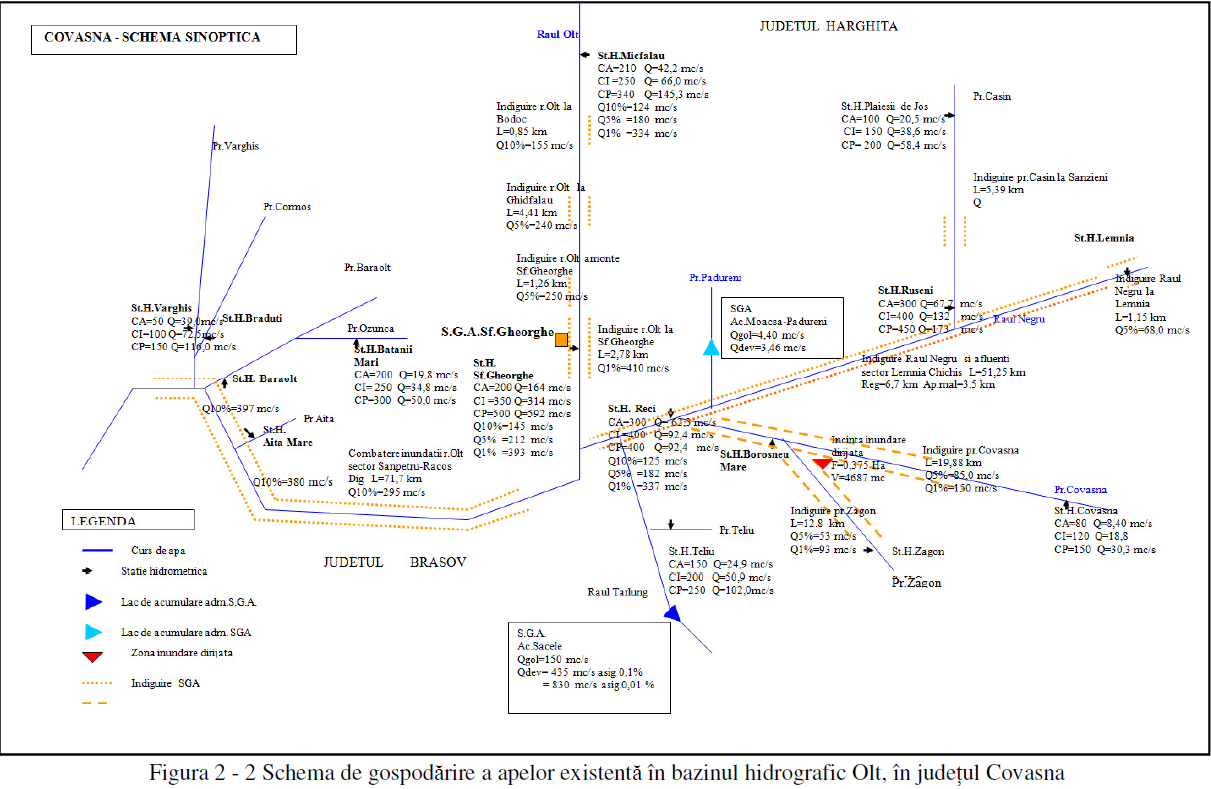           Pe fondul schimbărilor climatice din ultimii ani, activitatea de menținere si îmbunătățire al acestei infrastructuri a fost si este in continuare una din principalele obiective ale Instituției noastre.         Conform prevederilor  din Legea Apelor nr. 107/1996, apărarea împotriva inundațiilor, fenomenelor meteorologice periculoase și accidentelor la construcții hidrotehnice reprezintă o activitate de protecție civilă a populației, de interes național.          Prin apărarea împotriva inundațiilor, fenomenelor meteorologice periculoase și accidentelor la construcții hidrotehnice se înțelege: a) măsuri de prevenire și de pregătire pentru intervenții; b) măsuri operative urgente de intervenție după declanșarea fenomenelor periculoase cu urmări grave; c) măsuri de intervenție ulterioară pentru recuperare și reabilitare.  Măsuri de prevenire și de pregătire pentru intervenții                    Prin Programul Anual de Gospodărire al Apelor pe anul 2022, au fost executate următoarele lucrări la infrastructura de apărare, în scopul menținerii funcționalității acestora: Întreținerea și refacerea covorului vegetal la diguri prin cosirea vegetației – 127 ha, defrișări de arbuști, supraînsămânțări – 13 km. Refacerea continuității liniilor de apărare prin completări de terasamente în zonele cu denivelări și șei :dig mal stâng pr. Covasna aval loc. Boroșneu Mare– 2 km ,Râul Negru –localitatea Sântionlunca dig mal drept– 0.5 km ,Râul Negru –intre localitățile Ozun si Lunca Ozunului dig mal drept– 1.2 km ,Râul Olt – dig remuu pe CN41 amonte localitatea Belin – 100 m pr. Belinul Mic aval localitatea Belin  dig mal drept -700 m   Stoparea eroziunilor de mal în zonele unde acestea pun în pericol liniile de apărare :consolidări de mal cu piatră brută pr. Chiuruș  la Chiuruș 30 m, consolidări de mal cu piatră brută Râul Olt mal stâng la Sfântu Gheorghe  90 m consolidări de mal cu piatră brută dig contur lac Moacșa Pădureni în localitatea Pădureni 120 mconsolidări vegetative pr. Mărcușa 100 m, Raul Negru 230 m, pr. Covasna 40 m, pr. Vârghiș 60 m, pr. Baraolt 80 m și pr. Cormoș 50m  Întreținere subtraversări diguri ( întreținere clapeți, defrișare și decolmatare canal evacuare din zona dig – mal )          În cadrul lucrărilor de investiție, au fost finalizate și recepționate investițiile:„Regularizarea pr. Dobârlău pe sectorul Dobârlău – Lunca Mărcuș, județul Covasna” constând din:Regularizare (recalibrare) albie                     -1980 mConsolidări de maluri cu ziduri de beton      -  645 mConsolidări de maluri cu ziduri de gabioane -  930 mPrag de fund îngropat                                    -       5 buc       Valoarea totală a investiției este de 8967 mii lei.„Amenajare pârâu Baraolt pe sectorul Biborțeni, confluența râu Olt, județul Covasna” constând din :Reprofilare albie – 12850 mSprijiniri și consolidări de mal 12007 m        Valoarea totala a investiției este de 8686 mii lei.Măsuri operative urgente de intervenție după declanșarea fenomenelor periculoase           Pentru diminuarea/stoparea efectelor distructive cauzate de fenomenele meteorologice periculoase S.G.A. Covasna  întreprinde următoarele acțiuni : După primirea avertizărilor de vreme rea se trece la verificarea tuturor liniilor de apărare, în special a zonelor critice cunoscute (subtraversări, zone cu șei la diguri, zone cu vizuini de animale, confluențe de cursuri de apă, poduri, etc) .Monitorizarea pe toată perioada viiturilor a liniilor de apărare Intervenții în zonele critice prin supraînălțarea digurilor cu saci de nisip Pomparea apelor din incintele îndiguite Intervenii la subtraversările digurilorDeblocarea podurilor, podețelor și a albiilor minore de blocajele formate În cursul anului 2022 nu au fost necesare intervenții la lucrările din administrare.           Serviciul de dispecerat din cadrul SGA Covasna a participat la monitorizarea, redactarea rapoartelor de sinteze și inventarierea pagubelor produse de viiturile rapide și scurgerile de pe versanți din data de 30 august în orașul Baraolt și pe sectoarele de cursuri de apă neîndiguite ale pr. Sâncrai localitatea Sâncrai, pr. Ojdula amonte de localitatea Ojdula și pr. Zagon în localitatea Zagon din perioada 29 iulie – 14 august. Măsuri de intervenție ulterioară pentru recuperare și reabilitare           În cursul anului 2022 S.G.A. Covasna a promovat în regim de urgență proiectarea și execuția lucrărilor de refacere a infrastructurii de apărare afectata de inundațiile din iunie 2021, fiind stinse toate procesele verbale de calamitate din acea perioadă.           În cadrul acestor lucrări s-au reproiectat și au fost refăcute 2 subtraversări deteriorate ale digului de pe malul drept a pr. Tărlung în dreptul localității Lunca Mărcușului, 1 subtraversare a digului de pe malul drept a râului Râul Negru în dreptul localității Ozun și 1 subtraversare a digului de pe malul drept a râului Râul Negru în dreptul localității Reci, adaptate la condițiile existente în teren.                De asemenea a fost refăcută integral digul de pe malul stâng al pr. Satului pe o lungime de 100 m în dreptul localității Băcel și s-au executat lucrări de impermeabilizare prin baterea de palplanse din PVC și refacerea digurilor de apărare pe tronsoanele unde s-au înregistrat infiltrații prin corpul și talpa digului în lungime total de 765 m. Lucrările au fost executate pe digul de apărare mal drept al râului Raul Negru în dreptul localităților Ozun 500 m , Reci 165 m și Catalina 100 m.                   Valoarea totală a lucrărilor de refacere a fost de 4.278 mii lei .            Prin programul de gospodărire al apelor (PGA 2022) a fost contractat și s-a redactat și proiectul “Reparație turn de manevră acumulare Moacșa – Pădureni ”, lucrare care urmează a fi avizată și licitată execuția în acest an.            Prin programul de investiții al A.B.A. Olt au fost promovate și realizate lucrările de proiectare – faza SF – pentru investițiile :„Regularizare și îndiguire pr. Arcuș pe sectorul confluența Râul Olt – pod DJ 121B, jud Covasna ”„Regularizare pârâu Brețcu intravilan Brețcu, jud Covasna”„Amenajări hidrotehnice pe pârâul Debren, mun. Sfantu Gheorghe, jud Covasna,”             Pentru reducerea pagubelor produse de viituri și punerea în siguranță a localităților din zonele cu cursuri de apă neîndiguite  S.G.A. Covasna a redactat în 2022 trei Note Conceptuale:„Regularizări și consolidări de mal pr. Baraolt între Herculian și Bățanii Mici” , „Regularizări și consolidări de mal pr. Cormos –UAT Brăduț” și „Refacere și completare consolidări de mal pr. Covasna în intravilanul localității Covasna ”care au fost avizate și aprobate în C.T.E. A.B.A. Olt și C.T.E. A.N. „Apele Romane”, acestea fiind incluse în lista de investiții pe surse proprii pe anul 2023. Director,Dr. ing. Ioan ILASMunicipii, orașe, comuneRPL 2021rezultate provizoriiRPL2011creștere/ scădere 2021 față de 2011creștere/ scădere 2021 față de 2011Municipii, orașe, comuneRPL 2021rezultate provizoriiRPL2011persoane%VÂLCELE555944751084124.2ARCUȘ17221519203113.4BELIN31812859322111.3ORAȘ ÎNTORSURA BUZĂULUI83327528804110.7ILIENI21812036145107.1DOBÂRLĂU22752135140106.6ORAȘ BARAOLT77308672-94289.1BREȚCU31323550-41888.2LEMNIA17081936-22888.2BIXAD15851799-21488.1MUNICIPIUL TÂRGU SECUIESC1624318491-224887.8COMANDĂU8221006-18481.7JUDETUL
COVASNAPOPULATIA
REZIDENTA 

TOTALE T N I A E T N I A E T N I A E T N I A E T N I A E T N I A JUDETUL
COVASNAPOPULATIA
REZIDENTA 

TOTALRomâni MaghiariRomiGermaniAlta
etnieInformatie nedisponibila2021200042427521334449507731651410120112101774502115046882671141906117JUDET
COVASNAPOPULATIA
REZIDENTA 

TOTALR E L I G I A R E L I G I A R E L I G I A R E L I G I A R E L I G I A R E L I G I A R E L I G I A JUDET
COVASNAPOPULATIA
REZIDENTA 

TOTALOrtodoxa (Biserica Ortodoxa Romana)Romano-CatolicaReformataPenticostala (Cultul Crestin Penticostal - Biserica lui Dumnezeu Apostolica)Greco-Catolica (Biserica Romana Unita cu Roma)Baptista (Cultul Crestin Baptist)Adventista de Ziua a Saptea2021200042398576400860625723143540977720112101774349973739677914720241462875 JUDET
COVASNAR E L I G I A R E L I G I A R E L I G I A R E L I G I A R E L I G I A R E L I G I A R E L I G I A R E L I G I A  JUDET
COVASNAUnitariana (Biserica Unitariana Maghiara)Martorii lui IehovaEvanghelica Lutherana (Biserica Evanghelica Lutherana din Romania)Alta religie (asociaţii religioase sau grupări religioase)Fara
religieAteiAgnosticInformatie nedispo-    nibila2021734312277398249781924815349201186821265851759794666433JUDET                                                    COVASNAPOPULATIA
REZIDENTA 

TOTALG R U P A   D E   V A R S T AG R U P A   D E   V A R S T AG R U P A   D E   V A R S T AG R U P A   D E   V A R S T AG R U P A   D E   V A R S T AG R U P A   D E   V A R S T AG R U P A   D E   V A R S T AG R U P A   D E   V A R S T AG R U P A   D E   V A R S T AG R U P A   D E   V A R S T AG R U P A   D E   V A R S T AG R U P A   D E   V A R S T AG R U P A   D E   V A R S T AG R U P A   D E   V A R S T AG R U P A   D E   V A R S T AG R U P A   D E   V A R S T AG R U P A   D E   V A R S T AG R U P A   D E   V A R S T AJUDET                                                    COVASNAPOPULATIA
REZIDENTA 

TOTAL0 - 4 5 - 9 10 - 1415 - 1920 - 2425 - 2930 - 3435 - 3940 - 4445 - 4950 - 5455 - 5960 - 6465 - 6970 - 7475 - 7980 - 8585 aniJUDET                                                    COVASNAPOPULATIA
REZIDENTA 

TOTALanianianianianianianianianianianianianianianianianisi pesteA12345678910111213141516171819 Ambele sexe2000421073811377118691198610733967512957131391581015436168461011511970130189586692247413124 MASCULIN9815254905838609161365497501667226870818878898394484855245986411828611703981 FEMININ101890524855395778585052364659623562697622754784525267644670325468406130382143        Sursa: INS, Recensământul populației și locuințelor din anul 2021, date provizorii        Sursa: INS, Recensământul populației și locuințelor din anul 2021, date provizorii        Sursa: INS, Recensământul populației și locuințelor din anul 2021, date provizorii        Sursa: INS, Recensământul populației și locuințelor din anul 2021, date provizorii        Sursa: INS, Recensământul populației și locuințelor din anul 2021, date provizorii        Sursa: INS, Recensământul populației și locuințelor din anul 2021, date provizorii        Sursa: INS, Recensământul populației și locuințelor din anul 2021, date provizorii2. POPULATIA REZIDENTA DUPA STAREA CIVILA , PE SEXE, GRUPE DE VARSTA JUDETUL COVASNA, LA 1 DECEMBRIE 2021 - REZULTATE PROVIZORII2. POPULATIA REZIDENTA DUPA STAREA CIVILA , PE SEXE, GRUPE DE VARSTA JUDETUL COVASNA, LA 1 DECEMBRIE 2021 - REZULTATE PROVIZORII2. POPULATIA REZIDENTA DUPA STAREA CIVILA , PE SEXE, GRUPE DE VARSTA JUDETUL COVASNA, LA 1 DECEMBRIE 2021 - REZULTATE PROVIZORII2. POPULATIA REZIDENTA DUPA STAREA CIVILA , PE SEXE, GRUPE DE VARSTA JUDETUL COVASNA, LA 1 DECEMBRIE 2021 - REZULTATE PROVIZORII2. POPULATIA REZIDENTA DUPA STAREA CIVILA , PE SEXE, GRUPE DE VARSTA JUDETUL COVASNA, LA 1 DECEMBRIE 2021 - REZULTATE PROVIZORII2. POPULATIA REZIDENTA DUPA STAREA CIVILA , PE SEXE, GRUPE DE VARSTA JUDETUL COVASNA, LA 1 DECEMBRIE 2021 - REZULTATE PROVIZORII2. POPULATIA REZIDENTA DUPA STAREA CIVILA , PE SEXE, GRUPE DE VARSTA JUDETUL COVASNA, LA 1 DECEMBRIE 2021 - REZULTATE PROVIZORII2. POPULATIA REZIDENTA DUPA STAREA CIVILA , PE SEXE, GRUPE DE VARSTA JUDETUL COVASNA, LA 1 DECEMBRIE 2021 - REZULTATE PROVIZORII2. POPULATIA REZIDENTA DUPA STAREA CIVILA , PE SEXE, GRUPE DE VARSTA JUDETUL COVASNA, LA 1 DECEMBRIE 2021 - REZULTATE PROVIZORII2. POPULATIA REZIDENTA DUPA STAREA CIVILA , PE SEXE, GRUPE DE VARSTA JUDETUL COVASNA, LA 1 DECEMBRIE 2021 - REZULTATE PROVIZORII2. POPULATIA REZIDENTA DUPA STAREA CIVILA , PE SEXE, GRUPE DE VARSTA JUDETUL COVASNA, LA 1 DECEMBRIE 2021 - REZULTATE PROVIZORII2. POPULATIA REZIDENTA DUPA STAREA CIVILA , PE SEXE, GRUPE DE VARSTA JUDETUL COVASNA, LA 1 DECEMBRIE 2021 - REZULTATE PROVIZORII2. POPULATIA REZIDENTA DUPA STAREA CIVILA , PE SEXE, GRUPE DE VARSTA JUDETUL COVASNA, LA 1 DECEMBRIE 2021 - REZULTATE PROVIZORII2. POPULATIA REZIDENTA DUPA STAREA CIVILA , PE SEXE, GRUPE DE VARSTA JUDETUL COVASNA, LA 1 DECEMBRIE 2021 - REZULTATE PROVIZORII2. POPULATIA REZIDENTA DUPA STAREA CIVILA , PE SEXE, GRUPE DE VARSTA JUDETUL COVASNA, LA 1 DECEMBRIE 2021 - REZULTATE PROVIZORII2. POPULATIA REZIDENTA DUPA STAREA CIVILA , PE SEXE, GRUPE DE VARSTA JUDETUL COVASNA, LA 1 DECEMBRIE 2021 - REZULTATE PROVIZORII2. POPULATIA REZIDENTA DUPA STAREA CIVILA , PE SEXE, GRUPE DE VARSTA JUDETUL COVASNA, LA 1 DECEMBRIE 2021 - REZULTATE PROVIZORII2. POPULATIA REZIDENTA DUPA STAREA CIVILA , PE SEXE, GRUPE DE VARSTA JUDETUL COVASNA, LA 1 DECEMBRIE 2021 - REZULTATE PROVIZORII2. POPULATIA REZIDENTA DUPA STAREA CIVILA , PE SEXE, GRUPE DE VARSTA JUDETUL COVASNA, LA 1 DECEMBRIE 2021 - REZULTATE PROVIZORII2. POPULATIA REZIDENTA DUPA STAREA CIVILA , PE SEXE, GRUPE DE VARSTA JUDETUL COVASNA, LA 1 DECEMBRIE 2021 - REZULTATE PROVIZORII2. POPULATIA REZIDENTA DUPA STAREA CIVILA , PE SEXE, GRUPE DE VARSTA JUDETUL COVASNA, LA 1 DECEMBRIE 2021 - REZULTATE PROVIZORII2. POPULATIA REZIDENTA DUPA STAREA CIVILA , PE SEXE, GRUPE DE VARSTA JUDETUL COVASNA, LA 1 DECEMBRIE 2021 - REZULTATE PROVIZORII2. POPULATIA REZIDENTA DUPA STAREA CIVILA , PE SEXE, GRUPE DE VARSTA JUDETUL COVASNA, LA 1 DECEMBRIE 2021 - REZULTATE PROVIZORII2. POPULATIA REZIDENTA DUPA STAREA CIVILA , PE SEXE, GRUPE DE VARSTA JUDETUL COVASNA, LA 1 DECEMBRIE 2021 - REZULTATE PROVIZORII2. POPULATIA REZIDENTA DUPA STAREA CIVILA , PE SEXE, GRUPE DE VARSTA JUDETUL COVASNA, LA 1 DECEMBRIE 2021 - REZULTATE PROVIZORII2. POPULATIA REZIDENTA DUPA STAREA CIVILA , PE SEXE, GRUPE DE VARSTA JUDETUL COVASNA, LA 1 DECEMBRIE 2021 - REZULTATE PROVIZORII2. POPULATIA REZIDENTA DUPA STAREA CIVILA , PE SEXE, GRUPE DE VARSTA JUDETUL COVASNA, LA 1 DECEMBRIE 2021 - REZULTATE PROVIZORII2. POPULATIA REZIDENTA DUPA STAREA CIVILA , PE SEXE, GRUPE DE VARSTA JUDETUL COVASNA, LA 1 DECEMBRIE 2021 - REZULTATE PROVIZORII2. POPULATIA REZIDENTA DUPA STAREA CIVILA , PE SEXE, GRUPE DE VARSTA JUDETUL COVASNA, LA 1 DECEMBRIE 2021 - REZULTATE PROVIZORII2. POPULATIA REZIDENTA DUPA STAREA CIVILA , PE SEXE, GRUPE DE VARSTA JUDETUL COVASNA, LA 1 DECEMBRIE 2021 - REZULTATE PROVIZORII2. POPULATIA REZIDENTA DUPA STAREA CIVILA , PE SEXE, GRUPE DE VARSTA JUDETUL COVASNA, LA 1 DECEMBRIE 2021 - REZULTATE PROVIZORII2. POPULATIA REZIDENTA DUPA STAREA CIVILA , PE SEXE, GRUPE DE VARSTA JUDETUL COVASNA, LA 1 DECEMBRIE 2021 - REZULTATE PROVIZORII2. POPULATIA REZIDENTA DUPA STAREA CIVILA , PE SEXE, GRUPE DE VARSTA JUDETUL COVASNA, LA 1 DECEMBRIE 2021 - REZULTATE PROVIZORII2. POPULATIA REZIDENTA DUPA STAREA CIVILA , PE SEXE, GRUPE DE VARSTA JUDETUL COVASNA, LA 1 DECEMBRIE 2021 - REZULTATE PROVIZORII2. POPULATIA REZIDENTA DUPA STAREA CIVILA , PE SEXE, GRUPE DE VARSTA JUDETUL COVASNA, LA 1 DECEMBRIE 2021 - REZULTATE PROVIZORII2. POPULATIA REZIDENTA DUPA STAREA CIVILA , PE SEXE, GRUPE DE VARSTA JUDETUL COVASNA, LA 1 DECEMBRIE 2021 - REZULTATE PROVIZORII2. POPULATIA REZIDENTA DUPA STAREA CIVILA , PE SEXE, GRUPE DE VARSTA JUDETUL COVASNA, LA 1 DECEMBRIE 2021 - REZULTATE PROVIZORII2. POPULATIA REZIDENTA DUPA STAREA CIVILA , PE SEXE, GRUPE DE VARSTA JUDETUL COVASNA, LA 1 DECEMBRIE 2021 - REZULTATE PROVIZORII2. POPULATIA REZIDENTA DUPA STAREA CIVILA , PE SEXE, GRUPE DE VARSTA JUDETUL COVASNA, LA 1 DECEMBRIE 2021 - REZULTATE PROVIZORII2. POPULATIA REZIDENTA DUPA STAREA CIVILA , PE SEXE, GRUPE DE VARSTA JUDETUL COVASNA, LA 1 DECEMBRIE 2021 - REZULTATE PROVIZORII2. POPULATIA REZIDENTA DUPA STAREA CIVILA , PE SEXE, GRUPE DE VARSTA JUDETUL COVASNA, LA 1 DECEMBRIE 2021 - REZULTATE PROVIZORII2. POPULATIA REZIDENTA DUPA STAREA CIVILA , PE SEXE, GRUPE DE VARSTA JUDETUL COVASNA, LA 1 DECEMBRIE 2021 - REZULTATE PROVIZORIISTARE CIVILA
   JUDET COVASNASTARE CIVILA
   JUDET COVASNAPOPULATIA
REZIDENTA 

TOTALPOPULATIA
REZIDENTA 

TOTALPOPULATIA
REZIDENTA 

TOTALPOPULATIA
REZIDENTA 

TOTALG R U P A   D E   V A R S T AG R U P A   D E   V A R S T AG R U P A   D E   V A R S T AG R U P A   D E   V A R S T AG R U P A   D E   V A R S T AG R U P A   D E   V A R S T AG R U P A   D E   V A R S T AG R U P A   D E   V A R S T AG R U P A   D E   V A R S T AG R U P A   D E   V A R S T AG R U P A   D E   V A R S T AG R U P A   D E   V A R S T AG R U P A   D E   V A R S T AG R U P A   D E   V A R S T AG R U P A   D E   V A R S T AG R U P A   D E   V A R S T AG R U P A   D E   V A R S T AG R U P A   D E   V A R S T AG R U P A   D E   V A R S T AG R U P A   D E   V A R S T AG R U P A   D E   V A R S T AG R U P A   D E   V A R S T AG R U P A   D E   V A R S T AG R U P A   D E   V A R S T AG R U P A   D E   V A R S T AG R U P A   D E   V A R S T AG R U P A   D E   V A R S T AG R U P A   D E   V A R S T AG R U P A   D E   V A R S T AG R U P A   D E   V A R S T AG R U P A   D E   V A R S T AG R U P A   D E   V A R S T AG R U P A   D E   V A R S T AG R U P A   D E   V A R S T AG R U P A   D E   V A R S T AG R U P A   D E   V A R S T ASTARE CIVILA
   JUDET COVASNASTARE CIVILA
   JUDET COVASNAPOPULATIA
REZIDENTA 

TOTALPOPULATIA
REZIDENTA 

TOTALPOPULATIA
REZIDENTA 

TOTALPOPULATIA
REZIDENTA 

TOTAL0 - 140 - 1415 - 1915 - 1920 - 2420 - 2425 - 2925 - 2930 - 3430 - 3430 - 3435 - 3935 - 3940 - 4440 - 4445 - 4945 - 4945 - 4950 - 5450 - 5455 - 5955 - 5960 - 6460 - 6460 - 6465 - 6965 - 6970 - 7470 - 7475 - 7975 - 7980 - 8480 - 8485 ani85 ani85 aniSTARE CIVILA
   JUDET COVASNASTARE CIVILA
   JUDET COVASNAPOPULATIA
REZIDENTA 

TOTALPOPULATIA
REZIDENTA 

TOTALPOPULATIA
REZIDENTA 

TOTALPOPULATIA
REZIDENTA 

TOTALanianianianianianianianianianianianianianianianianianianianianianianianianianianianianianianianianisi pestesi pestesi pesteAA1111223344556667788999101011111212121313141415151616171717STAREA CIVILASTAREA CIVILA2000422000422000422000423398433984119861198610733107339675967512957129571295713139131391581015810154361543615436168461684610115101151197011970119701301813018958695866922692247414741312431243124MasculinMasculin9815298152981529815217419174196136613654975497501650166722672267226870687081888188788978897889839483944848484855245524552459865986411841182861286117031703981981981FemininFeminin10189010189010189010189016565165655850585052365236465946596235623562356269626976227622754775477547845284525267526764466446644670327032546854684061406130383038214321432143Necasatorit / aNecasatorit / a87517875178751787517339843398410698106988864886456665666511251125112391839183887388735083508350832163216162416241736173617361793179313101310964964738738499499499MasculinMasculin463124631246312463121741917419552155214785478534603460321232123212242624262284228419951995199516991699800800848848848797797459459300300194194113113113FemininFeminin412054120541205412051656516565517751774079407922062206190019001900149214921603160315131513151315171517824824888888888996996851851664664544544386386386Casatorit / aCasatorit / a90551905519055190551--12751275182618263730373073307330733082228222104701047010505105051050511849118497026702680558055805583128312558255823448344819291929992992992MasculinMasculin44801448014480144801--609609694694145714573325332533254000400051875187518651865186592859283472347239743974397443034303299129912016201611051105554554554FemininFeminin45750457504575045750--666666113211322273227340054005400542224222528352835319531953195921592135543554408140814081400940092591259114321432824824438438438Vaduv / aVaduv / a10878108781087810878--55**66***1919393911311311327127140740798398398316491649192519252063206318541854154115411541MasculinMasculin1818181818181818--****33***11118824242443435757164164164273273321321339339303303268268268FemininFeminin9060906090609060--33--33***88313189898922822835035081981981913761376160416041724172415511551127312731273Divortat / aDivortat / a11096110961109611096--88424227327351351351398098014141414131013101310151015101058105811961196119612641264769769447447220220929292MasculinMasculin5221522152215221--4417179696184184184433433709709684684684724724519519538538538613613347347206206101101464646FemininFeminin5875587558755875--442525177177329329329547547705705626626626786786539539658658658651651422422241241119119464646        * - număr redus de cazuri de observare (sub 3)        * - număr redus de cazuri de observare (sub 3)        * - număr redus de cazuri de observare (sub 3)        * - număr redus de cazuri de observare (sub 3)        * - număr redus de cazuri de observare (sub 3)        * - număr redus de cazuri de observare (sub 3)        * - număr redus de cazuri de observare (sub 3)        * - număr redus de cazuri de observare (sub 3)        Sursa: INS, Recensământul populației și locuințelor din anul 2021, date provizorii        Sursa: INS, Recensământul populației și locuințelor din anul 2021, date provizorii        Sursa: INS, Recensământul populației și locuințelor din anul 2021, date provizorii        Sursa: INS, Recensământul populației și locuințelor din anul 2021, date provizorii        Sursa: INS, Recensământul populației și locuințelor din anul 2021, date provizorii        Sursa: INS, Recensământul populației și locuințelor din anul 2021, date provizorii        Sursa: INS, Recensământul populației și locuințelor din anul 2021, date provizorii        Sursa: INS, Recensământul populației și locuințelor din anul 2021, date provizorii        Sursa: INS, Recensământul populației și locuințelor din anul 2021, date provizorii        Sursa: INS, Recensământul populației și locuințelor din anul 2021, date provizorii        Sursa: INS, Recensământul populației și locuințelor din anul 2021, date provizorii        Sursa: INS, Recensământul populației și locuințelor din anul 2021, date provizorii        Sursa: INS, Recensământul populației și locuințelor din anul 2021, date provizorii        Sursa: INS, Recensământul populației și locuințelor din anul 2021, date provizorii3. POPULATIA REZIDENTA PE SEXE, DUPA ETNIE, PE SEXE SI JUDETUL COVASNA, LA 1 DECEMBRIE 2021 - REZULTATE PROVIZORII3. POPULATIA REZIDENTA PE SEXE, DUPA ETNIE, PE SEXE SI JUDETUL COVASNA, LA 1 DECEMBRIE 2021 - REZULTATE PROVIZORII3. POPULATIA REZIDENTA PE SEXE, DUPA ETNIE, PE SEXE SI JUDETUL COVASNA, LA 1 DECEMBRIE 2021 - REZULTATE PROVIZORII3. POPULATIA REZIDENTA PE SEXE, DUPA ETNIE, PE SEXE SI JUDETUL COVASNA, LA 1 DECEMBRIE 2021 - REZULTATE PROVIZORII3. POPULATIA REZIDENTA PE SEXE, DUPA ETNIE, PE SEXE SI JUDETUL COVASNA, LA 1 DECEMBRIE 2021 - REZULTATE PROVIZORII3. POPULATIA REZIDENTA PE SEXE, DUPA ETNIE, PE SEXE SI JUDETUL COVASNA, LA 1 DECEMBRIE 2021 - REZULTATE PROVIZORII3. POPULATIA REZIDENTA PE SEXE, DUPA ETNIE, PE SEXE SI JUDETUL COVASNA, LA 1 DECEMBRIE 2021 - REZULTATE PROVIZORII3. POPULATIA REZIDENTA PE SEXE, DUPA ETNIE, PE SEXE SI JUDETUL COVASNA, LA 1 DECEMBRIE 2021 - REZULTATE PROVIZORII3. POPULATIA REZIDENTA PE SEXE, DUPA ETNIE, PE SEXE SI JUDETUL COVASNA, LA 1 DECEMBRIE 2021 - REZULTATE PROVIZORII3. POPULATIA REZIDENTA PE SEXE, DUPA ETNIE, PE SEXE SI JUDETUL COVASNA, LA 1 DECEMBRIE 2021 - REZULTATE PROVIZORII3. POPULATIA REZIDENTA PE SEXE, DUPA ETNIE, PE SEXE SI JUDETUL COVASNA, LA 1 DECEMBRIE 2021 - REZULTATE PROVIZORII3. POPULATIA REZIDENTA PE SEXE, DUPA ETNIE, PE SEXE SI JUDETUL COVASNA, LA 1 DECEMBRIE 2021 - REZULTATE PROVIZORII3. POPULATIA REZIDENTA PE SEXE, DUPA ETNIE, PE SEXE SI JUDETUL COVASNA, LA 1 DECEMBRIE 2021 - REZULTATE PROVIZORII3. POPULATIA REZIDENTA PE SEXE, DUPA ETNIE, PE SEXE SI JUDETUL COVASNA, LA 1 DECEMBRIE 2021 - REZULTATE PROVIZORII3. POPULATIA REZIDENTA PE SEXE, DUPA ETNIE, PE SEXE SI JUDETUL COVASNA, LA 1 DECEMBRIE 2021 - REZULTATE PROVIZORII3. POPULATIA REZIDENTA PE SEXE, DUPA ETNIE, PE SEXE SI JUDETUL COVASNA, LA 1 DECEMBRIE 2021 - REZULTATE PROVIZORII3. POPULATIA REZIDENTA PE SEXE, DUPA ETNIE, PE SEXE SI JUDETUL COVASNA, LA 1 DECEMBRIE 2021 - REZULTATE PROVIZORII3. POPULATIA REZIDENTA PE SEXE, DUPA ETNIE, PE SEXE SI JUDETUL COVASNA, LA 1 DECEMBRIE 2021 - REZULTATE PROVIZORII3. POPULATIA REZIDENTA PE SEXE, DUPA ETNIE, PE SEXE SI JUDETUL COVASNA, LA 1 DECEMBRIE 2021 - REZULTATE PROVIZORII3. POPULATIA REZIDENTA PE SEXE, DUPA ETNIE, PE SEXE SI JUDETUL COVASNA, LA 1 DECEMBRIE 2021 - REZULTATE PROVIZORII3. POPULATIA REZIDENTA PE SEXE, DUPA ETNIE, PE SEXE SI JUDETUL COVASNA, LA 1 DECEMBRIE 2021 - REZULTATE PROVIZORII3. POPULATIA REZIDENTA PE SEXE, DUPA ETNIE, PE SEXE SI JUDETUL COVASNA, LA 1 DECEMBRIE 2021 - REZULTATE PROVIZORII3. POPULATIA REZIDENTA PE SEXE, DUPA ETNIE, PE SEXE SI JUDETUL COVASNA, LA 1 DECEMBRIE 2021 - REZULTATE PROVIZORII3. POPULATIA REZIDENTA PE SEXE, DUPA ETNIE, PE SEXE SI JUDETUL COVASNA, LA 1 DECEMBRIE 2021 - REZULTATE PROVIZORII3. POPULATIA REZIDENTA PE SEXE, DUPA ETNIE, PE SEXE SI JUDETUL COVASNA, LA 1 DECEMBRIE 2021 - REZULTATE PROVIZORII3. POPULATIA REZIDENTA PE SEXE, DUPA ETNIE, PE SEXE SI JUDETUL COVASNA, LA 1 DECEMBRIE 2021 - REZULTATE PROVIZORII3. POPULATIA REZIDENTA PE SEXE, DUPA ETNIE, PE SEXE SI JUDETUL COVASNA, LA 1 DECEMBRIE 2021 - REZULTATE PROVIZORII3. POPULATIA REZIDENTA PE SEXE, DUPA ETNIE, PE SEXE SI JUDETUL COVASNA, LA 1 DECEMBRIE 2021 - REZULTATE PROVIZORII3. POPULATIA REZIDENTA PE SEXE, DUPA ETNIE, PE SEXE SI JUDETUL COVASNA, LA 1 DECEMBRIE 2021 - REZULTATE PROVIZORII3. POPULATIA REZIDENTA PE SEXE, DUPA ETNIE, PE SEXE SI JUDETUL COVASNA, LA 1 DECEMBRIE 2021 - REZULTATE PROVIZORII3. POPULATIA REZIDENTA PE SEXE, DUPA ETNIE, PE SEXE SI JUDETUL COVASNA, LA 1 DECEMBRIE 2021 - REZULTATE PROVIZORII3. POPULATIA REZIDENTA PE SEXE, DUPA ETNIE, PE SEXE SI JUDETUL COVASNA, LA 1 DECEMBRIE 2021 - REZULTATE PROVIZORII3. POPULATIA REZIDENTA PE SEXE, DUPA ETNIE, PE SEXE SI JUDETUL COVASNA, LA 1 DECEMBRIE 2021 - REZULTATE PROVIZORII3. POPULATIA REZIDENTA PE SEXE, DUPA ETNIE, PE SEXE SI JUDETUL COVASNA, LA 1 DECEMBRIE 2021 - REZULTATE PROVIZORII3. POPULATIA REZIDENTA PE SEXE, DUPA ETNIE, PE SEXE SI JUDETUL COVASNA, LA 1 DECEMBRIE 2021 - REZULTATE PROVIZORII3. POPULATIA REZIDENTA PE SEXE, DUPA ETNIE, PE SEXE SI JUDETUL COVASNA, LA 1 DECEMBRIE 2021 - REZULTATE PROVIZORII3. POPULATIA REZIDENTA PE SEXE, DUPA ETNIE, PE SEXE SI JUDETUL COVASNA, LA 1 DECEMBRIE 2021 - REZULTATE PROVIZORII3. POPULATIA REZIDENTA PE SEXE, DUPA ETNIE, PE SEXE SI JUDETUL COVASNA, LA 1 DECEMBRIE 2021 - REZULTATE PROVIZORII3. POPULATIA REZIDENTA PE SEXE, DUPA ETNIE, PE SEXE SI JUDETUL COVASNA, LA 1 DECEMBRIE 2021 - REZULTATE PROVIZORII3. POPULATIA REZIDENTA PE SEXE, DUPA ETNIE, PE SEXE SI JUDETUL COVASNA, LA 1 DECEMBRIE 2021 - REZULTATE PROVIZORII3. POPULATIA REZIDENTA PE SEXE, DUPA ETNIE, PE SEXE SI JUDETUL COVASNA, LA 1 DECEMBRIE 2021 - REZULTATE PROVIZORII3. POPULATIA REZIDENTA PE SEXE, DUPA ETNIE, PE SEXE SI JUDETUL COVASNA, LA 1 DECEMBRIE 2021 - REZULTATE PROVIZORII3. POPULATIA REZIDENTA PE SEXE, DUPA ETNIE, PE SEXE SI JUDETUL COVASNA, LA 1 DECEMBRIE 2021 - REZULTATE PROVIZORIIJUDETUL
COVASNA
SEXULPOPULATIA
REZIDENTA 

TOTALPOPULATIA
REZIDENTA 

TOTALE T N I A E T N I A E T N I A E T N I A E T N I A E T N I A E T N I A E T N I A E T N I A E T N I A E T N I A E T N I A E T N I A E T N I A E T N I A E T N I A E T N I A E T N I A E T N I A E T N I A E T N I A E T N I A E T N I A E T N I A E T N I A E T N I A E T N I A E T N I A E T N I A E T N I A E T N I A E T N I A E T N I A E T N I A E T N I A E T N I A E T N I A E T N I A E T N I A E T N I A JUDETUL
COVASNA
SEXULPOPULATIA
REZIDENTA 

TOTALPOPULATIA
REZIDENTA 

TOTALRomâni MaghiariRomiRomiUcraineniUcraineniGermaniGermaniTurciTurciRusi-
LipoveniRusi-
LipoveniTatariSarbiSarbiSlovaciSlovaciBulgariBulgariCroatiGreciGreciItalieniItalieniEvreiEvreiCehiPoloneziPoloneziRuteniRuteniArmeniArmeniAlbaneziAlbaneziMacedoneniMacedoneniAlta
etnieInformatie nedispo- nibilaInformatie nedispo- nibilaA112344556677889101011111212131414151516161718181919202021212222232424Ambele sexe2000422000424275213344495079507101073735566*3333***33131366*88****----991410114101Masculin98152981522134164904489048905541415544***33**-**111144*44--**----5568766876Feminin101890101890214116854046174617553232--**-**----*******-44****----4472257225  * - număr redus de cazuri de observare (sub 3)  * - număr redus de cazuri de observare (sub 3)  * - număr redus de cazuri de observare (sub 3)  * - număr redus de cazuri de observare (sub 3)  * - număr redus de cazuri de observare (sub 3)  * - număr redus de cazuri de observare (sub 3)  * - număr redus de cazuri de observare (sub 3)        Sursa: INS, Recensământul populației și locuințelor din anul 2021, date provizorii        Sursa: INS, Recensământul populației și locuințelor din anul 2021, date provizorii        Sursa: INS, Recensământul populației și locuințelor din anul 2021, date provizorii        Sursa: INS, Recensământul populației și locuințelor din anul 2021, date provizorii        Sursa: INS, Recensământul populației și locuințelor din anul 2021, date provizorii        Sursa: INS, Recensământul populației și locuințelor din anul 2021, date provizorii        Sursa: INS, Recensământul populației și locuințelor din anul 2021, date provizorii        Sursa: INS, Recensământul populației și locuințelor din anul 2021, date provizorii        Sursa: INS, Recensământul populației și locuințelor din anul 2021, date provizorii        Sursa: INS, Recensământul populației și locuințelor din anul 2021, date provizorii        Sursa: INS, Recensământul populației și locuințelor din anul 2021, date provizorii        Sursa: INS, Recensământul populației și locuințelor din anul 2021, date provizorii        Sursa: INS, Recensământul populației și locuințelor din anul 2021, date provizorii        Sursa: INS, Recensământul populației și locuințelor din anul 2021, date provizorii        Sursa: INS, Recensământul populației și locuințelor din anul 2021, date provizorii4. POPULATIA REZIDENTA DUPA LIMBA MATERNA, PE SEXE, JUDETUL COVASNA, LA 1 DECEMBRIE 2021 - REZULTATE PROVIZORII4. POPULATIA REZIDENTA DUPA LIMBA MATERNA, PE SEXE, JUDETUL COVASNA, LA 1 DECEMBRIE 2021 - REZULTATE PROVIZORII4. POPULATIA REZIDENTA DUPA LIMBA MATERNA, PE SEXE, JUDETUL COVASNA, LA 1 DECEMBRIE 2021 - REZULTATE PROVIZORII4. POPULATIA REZIDENTA DUPA LIMBA MATERNA, PE SEXE, JUDETUL COVASNA, LA 1 DECEMBRIE 2021 - REZULTATE PROVIZORII4. POPULATIA REZIDENTA DUPA LIMBA MATERNA, PE SEXE, JUDETUL COVASNA, LA 1 DECEMBRIE 2021 - REZULTATE PROVIZORII4. POPULATIA REZIDENTA DUPA LIMBA MATERNA, PE SEXE, JUDETUL COVASNA, LA 1 DECEMBRIE 2021 - REZULTATE PROVIZORII4. POPULATIA REZIDENTA DUPA LIMBA MATERNA, PE SEXE, JUDETUL COVASNA, LA 1 DECEMBRIE 2021 - REZULTATE PROVIZORII4. POPULATIA REZIDENTA DUPA LIMBA MATERNA, PE SEXE, JUDETUL COVASNA, LA 1 DECEMBRIE 2021 - REZULTATE PROVIZORII4. POPULATIA REZIDENTA DUPA LIMBA MATERNA, PE SEXE, JUDETUL COVASNA, LA 1 DECEMBRIE 2021 - REZULTATE PROVIZORII4. POPULATIA REZIDENTA DUPA LIMBA MATERNA, PE SEXE, JUDETUL COVASNA, LA 1 DECEMBRIE 2021 - REZULTATE PROVIZORII4. POPULATIA REZIDENTA DUPA LIMBA MATERNA, PE SEXE, JUDETUL COVASNA, LA 1 DECEMBRIE 2021 - REZULTATE PROVIZORII4. POPULATIA REZIDENTA DUPA LIMBA MATERNA, PE SEXE, JUDETUL COVASNA, LA 1 DECEMBRIE 2021 - REZULTATE PROVIZORII4. POPULATIA REZIDENTA DUPA LIMBA MATERNA, PE SEXE, JUDETUL COVASNA, LA 1 DECEMBRIE 2021 - REZULTATE PROVIZORII4. POPULATIA REZIDENTA DUPA LIMBA MATERNA, PE SEXE, JUDETUL COVASNA, LA 1 DECEMBRIE 2021 - REZULTATE PROVIZORII4. POPULATIA REZIDENTA DUPA LIMBA MATERNA, PE SEXE, JUDETUL COVASNA, LA 1 DECEMBRIE 2021 - REZULTATE PROVIZORII4. POPULATIA REZIDENTA DUPA LIMBA MATERNA, PE SEXE, JUDETUL COVASNA, LA 1 DECEMBRIE 2021 - REZULTATE PROVIZORII4. POPULATIA REZIDENTA DUPA LIMBA MATERNA, PE SEXE, JUDETUL COVASNA, LA 1 DECEMBRIE 2021 - REZULTATE PROVIZORII4. POPULATIA REZIDENTA DUPA LIMBA MATERNA, PE SEXE, JUDETUL COVASNA, LA 1 DECEMBRIE 2021 - REZULTATE PROVIZORII4. POPULATIA REZIDENTA DUPA LIMBA MATERNA, PE SEXE, JUDETUL COVASNA, LA 1 DECEMBRIE 2021 - REZULTATE PROVIZORII4. POPULATIA REZIDENTA DUPA LIMBA MATERNA, PE SEXE, JUDETUL COVASNA, LA 1 DECEMBRIE 2021 - REZULTATE PROVIZORII4. POPULATIA REZIDENTA DUPA LIMBA MATERNA, PE SEXE, JUDETUL COVASNA, LA 1 DECEMBRIE 2021 - REZULTATE PROVIZORII4. POPULATIA REZIDENTA DUPA LIMBA MATERNA, PE SEXE, JUDETUL COVASNA, LA 1 DECEMBRIE 2021 - REZULTATE PROVIZORII4. POPULATIA REZIDENTA DUPA LIMBA MATERNA, PE SEXE, JUDETUL COVASNA, LA 1 DECEMBRIE 2021 - REZULTATE PROVIZORII4. POPULATIA REZIDENTA DUPA LIMBA MATERNA, PE SEXE, JUDETUL COVASNA, LA 1 DECEMBRIE 2021 - REZULTATE PROVIZORII4. POPULATIA REZIDENTA DUPA LIMBA MATERNA, PE SEXE, JUDETUL COVASNA, LA 1 DECEMBRIE 2021 - REZULTATE PROVIZORIIJUDET COVASNA                                                            SEXEPOPULATIA
REZIDENTA 

TOTALL I M B A   M A T E R N AL I M B A   M A T E R N AL I M B A   M A T E R N AL I M B A   M A T E R N AL I M B A   M A T E R N AL I M B A   M A T E R N AL I M B A   M A T E R N AL I M B A   M A T E R N AL I M B A   M A T E R N AL I M B A   M A T E R N AL I M B A   M A T E R N AL I M B A   M A T E R N AL I M B A   M A T E R N AL I M B A   M A T E R N AL I M B A   M A T E R N AL I M B A   M A T E R N AL I M B A   M A T E R N AL I M B A   M A T E R N AL I M B A   M A T E R N AL I M B A   M A T E R N AL I M B A   M A T E R N AL I M B A   M A T E R N AL I M B A   M A T E R N AJUDET COVASNA                                                            SEXEPOPULATIA
REZIDENTA 

TOTALRomâni MaghiariRomiUcraineniGermaniTurciRusi-
LipoveniTatariSarbiSlovaciBulgariCroatiGreciItalieniEvreiCehiPoloneziRuteniArmeniAlbaneziMacedoneniAlta
etnieInformatie nedispo- nibilaA123456789101112131415161718192021222324Ambele sexe2000424921013608937176044*****15*-7-****4514214MASCULIN9815224665662721913324**-**-13*-3----*296931FEMININ1018902454569817180428-*-*--***-4-***-167283  * - număr redus de cazuri de observare (sub 3)  * - număr redus de cazuri de observare (sub 3)  * - număr redus de cazuri de observare (sub 3)  * - număr redus de cazuri de observare (sub 3)  * - număr redus de cazuri de observare (sub 3)  * - număr redus de cazuri de observare (sub 3)        Sursa: INS, Recensământul populației și locuințelor din anul 2021, date provizorii        Sursa: INS, Recensământul populației și locuințelor din anul 2021, date provizorii        Sursa: INS, Recensământul populației și locuințelor din anul 2021, date provizorii        Sursa: INS, Recensământul populației și locuințelor din anul 2021, date provizorii        Sursa: INS, Recensământul populației și locuințelor din anul 2021, date provizorii        Sursa: INS, Recensământul populației și locuințelor din anul 2021, date provizorii        Sursa: INS, Recensământul populației și locuințelor din anul 2021, date provizorii        Sursa: INS, Recensământul populației și locuințelor din anul 2021, date provizorii        Sursa: INS, Recensământul populației și locuințelor din anul 2021, date provizorii        Sursa: INS, Recensământul populației și locuințelor din anul 2021, date provizorii5. POPULATIA REZIDENTA  DUPA ETNIE SI LIMBA MATERNA, PE JUDETUL COVASNA, LA 1 DECEMBRIE 2021 - REZULTATE PROVIZORII5. POPULATIA REZIDENTA  DUPA ETNIE SI LIMBA MATERNA, PE JUDETUL COVASNA, LA 1 DECEMBRIE 2021 - REZULTATE PROVIZORII5. POPULATIA REZIDENTA  DUPA ETNIE SI LIMBA MATERNA, PE JUDETUL COVASNA, LA 1 DECEMBRIE 2021 - REZULTATE PROVIZORII5. POPULATIA REZIDENTA  DUPA ETNIE SI LIMBA MATERNA, PE JUDETUL COVASNA, LA 1 DECEMBRIE 2021 - REZULTATE PROVIZORII5. POPULATIA REZIDENTA  DUPA ETNIE SI LIMBA MATERNA, PE JUDETUL COVASNA, LA 1 DECEMBRIE 2021 - REZULTATE PROVIZORII5. POPULATIA REZIDENTA  DUPA ETNIE SI LIMBA MATERNA, PE JUDETUL COVASNA, LA 1 DECEMBRIE 2021 - REZULTATE PROVIZORII5. POPULATIA REZIDENTA  DUPA ETNIE SI LIMBA MATERNA, PE JUDETUL COVASNA, LA 1 DECEMBRIE 2021 - REZULTATE PROVIZORII5. POPULATIA REZIDENTA  DUPA ETNIE SI LIMBA MATERNA, PE JUDETUL COVASNA, LA 1 DECEMBRIE 2021 - REZULTATE PROVIZORII5. POPULATIA REZIDENTA  DUPA ETNIE SI LIMBA MATERNA, PE JUDETUL COVASNA, LA 1 DECEMBRIE 2021 - REZULTATE PROVIZORII5. POPULATIA REZIDENTA  DUPA ETNIE SI LIMBA MATERNA, PE JUDETUL COVASNA, LA 1 DECEMBRIE 2021 - REZULTATE PROVIZORII5. POPULATIA REZIDENTA  DUPA ETNIE SI LIMBA MATERNA, PE JUDETUL COVASNA, LA 1 DECEMBRIE 2021 - REZULTATE PROVIZORII5. POPULATIA REZIDENTA  DUPA ETNIE SI LIMBA MATERNA, PE JUDETUL COVASNA, LA 1 DECEMBRIE 2021 - REZULTATE PROVIZORII5. POPULATIA REZIDENTA  DUPA ETNIE SI LIMBA MATERNA, PE JUDETUL COVASNA, LA 1 DECEMBRIE 2021 - REZULTATE PROVIZORII5. POPULATIA REZIDENTA  DUPA ETNIE SI LIMBA MATERNA, PE JUDETUL COVASNA, LA 1 DECEMBRIE 2021 - REZULTATE PROVIZORII5. POPULATIA REZIDENTA  DUPA ETNIE SI LIMBA MATERNA, PE JUDETUL COVASNA, LA 1 DECEMBRIE 2021 - REZULTATE PROVIZORII5. POPULATIA REZIDENTA  DUPA ETNIE SI LIMBA MATERNA, PE JUDETUL COVASNA, LA 1 DECEMBRIE 2021 - REZULTATE PROVIZORII5. POPULATIA REZIDENTA  DUPA ETNIE SI LIMBA MATERNA, PE JUDETUL COVASNA, LA 1 DECEMBRIE 2021 - REZULTATE PROVIZORII5. POPULATIA REZIDENTA  DUPA ETNIE SI LIMBA MATERNA, PE JUDETUL COVASNA, LA 1 DECEMBRIE 2021 - REZULTATE PROVIZORII5. POPULATIA REZIDENTA  DUPA ETNIE SI LIMBA MATERNA, PE JUDETUL COVASNA, LA 1 DECEMBRIE 2021 - REZULTATE PROVIZORII5. POPULATIA REZIDENTA  DUPA ETNIE SI LIMBA MATERNA, PE JUDETUL COVASNA, LA 1 DECEMBRIE 2021 - REZULTATE PROVIZORII5. POPULATIA REZIDENTA  DUPA ETNIE SI LIMBA MATERNA, PE JUDETUL COVASNA, LA 1 DECEMBRIE 2021 - REZULTATE PROVIZORII5. POPULATIA REZIDENTA  DUPA ETNIE SI LIMBA MATERNA, PE JUDETUL COVASNA, LA 1 DECEMBRIE 2021 - REZULTATE PROVIZORII5. POPULATIA REZIDENTA  DUPA ETNIE SI LIMBA MATERNA, PE JUDETUL COVASNA, LA 1 DECEMBRIE 2021 - REZULTATE PROVIZORII5. POPULATIA REZIDENTA  DUPA ETNIE SI LIMBA MATERNA, PE JUDETUL COVASNA, LA 1 DECEMBRIE 2021 - REZULTATE PROVIZORII5. POPULATIA REZIDENTA  DUPA ETNIE SI LIMBA MATERNA, PE JUDETUL COVASNA, LA 1 DECEMBRIE 2021 - REZULTATE PROVIZORIIJUDET COVASNA                                SEXE
ETNIEPOPULATIA
REZIDENTA 

TOTALL I M B A   M A T E R N A L I M B A   M A T E R N A L I M B A   M A T E R N A L I M B A   M A T E R N A L I M B A   M A T E R N A L I M B A   M A T E R N A L I M B A   M A T E R N A L I M B A   M A T E R N A L I M B A   M A T E R N A L I M B A   M A T E R N A L I M B A   M A T E R N A L I M B A   M A T E R N A L I M B A   M A T E R N A L I M B A   M A T E R N A L I M B A   M A T E R N A L I M B A   M A T E R N A L I M B A   M A T E R N A L I M B A   M A T E R N A L I M B A   M A T E R N A L I M B A   M A T E R N A L I M B A   M A T E R N A L I M B A   M A T E R N A L I M B A   M A T E R N A JUDET COVASNA                                SEXE
ETNIEPOPULATIA
REZIDENTA 

TOTALRomâni MaghiariRomiUcraineniGermaniTurciRusi-
LipoveniTatariSarbiSlovaciBulgariCroatiGreciItalieniEvreiCehiPoloneziRuteniArmeniAlbaneziMacedoneniAlta
etnieInformatie nedispo- nibilaA123456789101112131415161718192021222324Ambele sexe2000424921013608937176044*****15*-7-****4514214Romani4275241579999131-3---*---*-----**-431Maghiari13344441613284687-6------*-------*-582Romi950771722183152--------------------Ucraineni103--7-------------------Germani731015--48------------------Turci5-*---4-----------------Rusi - Lipoveni6*-----4----------------Tatari*-*-----*---------------Sarbi3**------*--------------Slovaci3-*-------*-------------Bulgari*----------*------------Croati*-----------*-----------Greci3-*-----------*---------Italieni13------------13----------Evrei6*3------------------*--Cehi*-*---------------------Polonezi8-*-------------7-------Ruteni*--*--------------------Armeni*-*---------------*-----Albanezi------------------------Macedoneni------------------------Alta etnie992535--3----------------36-Informatie nedisponibila14101----------------------14101MASCULIN9815224665662721913324**-**-13*-3----*296931Romani213412075350267---------*--------*15Maghiari649041876462844-*----------------340Romi48903700111080--------------------Ucraineni5*--3-------------------Germani4177--27------------------Turci5-*---4-----------------Rusi - Lipoveni4*-----*----------------Tatari*-*-----*---------------Sarbi**----------------------Slovaci3-*-------*-------------Bulgari*----------*------------Croati------------------------Greci*-*-----------*---------Italieni11------------11----------Evrei4**------------------*--Cehi*-*---------------------Polonezi4-*-------------3-------Ruteni------------------------Armeni*-*---------------------Albanezi------------------------Macedoneni------------------------Alta etnie551117--3----------------24-Informatie nedisponibila6876----------------------6876FEMININ1018902454569817180428-*-*--***-4-***-167283Romani214112082649764-3---*---------**-*16Maghiari685402296821843-4------*-------*-*42Romi46173472107372--------------------Ucraineni5*--4-------------------Germani3238--21------------------Turci------------------------Rusi - Lipoveni*------*----------------Tatari------------------------Sarbi*-*------*--------------Slovaci------------------------Bulgari------------------------Croati*-----------*-----------Greci*-------------*---------Italieni*------------*----------Evrei*-*---------------------Cehi------------------------Polonezi4---------------4-------Ruteni*--*--------------------Armeni*-----------------*-----Albanezi------------------------Macedoneni------------------------Alta etnie441418-------------------12-Informatie nedisponibila7225----------------------7225* - număr redus de cazuri de observare (sub 3)* - număr redus de cazuri de observare (sub 3)* - număr redus de cazuri de observare (sub 3)* - număr redus de cazuri de observare (sub 3)* - număr redus de cazuri de observare (sub 3)* - număr redus de cazuri de observare (sub 3) Sursa: INS, Recensământul populației și locuințelor din anul 2021, date provizorii Sursa: INS, Recensământul populației și locuințelor din anul 2021, date provizorii Sursa: INS, Recensământul populației și locuințelor din anul 2021, date provizorii Sursa: INS, Recensământul populației și locuințelor din anul 2021, date provizorii Sursa: INS, Recensământul populației și locuințelor din anul 2021, date provizorii Sursa: INS, Recensământul populației și locuințelor din anul 2021, date provizorii Sursa: INS, Recensământul populației și locuințelor din anul 2021, date provizorii Sursa: INS, Recensământul populației și locuințelor din anul 2021, date provizorii Sursa: INS, Recensământul populației și locuințelor din anul 2021, date provizorii Sursa: INS, Recensământul populației și locuințelor din anul 2021, date provizorii6. POPULATIA REZIDENTA PE SEXE, DUPA RELIGIE, PE JUDETUL COVASNA, LA 1 DECEMBRIE 2021 - REZULTATE PR0VIZORII6. POPULATIA REZIDENTA PE SEXE, DUPA RELIGIE, PE JUDETUL COVASNA, LA 1 DECEMBRIE 2021 - REZULTATE PR0VIZORII6. POPULATIA REZIDENTA PE SEXE, DUPA RELIGIE, PE JUDETUL COVASNA, LA 1 DECEMBRIE 2021 - REZULTATE PR0VIZORII6. POPULATIA REZIDENTA PE SEXE, DUPA RELIGIE, PE JUDETUL COVASNA, LA 1 DECEMBRIE 2021 - REZULTATE PR0VIZORII6. POPULATIA REZIDENTA PE SEXE, DUPA RELIGIE, PE JUDETUL COVASNA, LA 1 DECEMBRIE 2021 - REZULTATE PR0VIZORII6. POPULATIA REZIDENTA PE SEXE, DUPA RELIGIE, PE JUDETUL COVASNA, LA 1 DECEMBRIE 2021 - REZULTATE PR0VIZORII6. POPULATIA REZIDENTA PE SEXE, DUPA RELIGIE, PE JUDETUL COVASNA, LA 1 DECEMBRIE 2021 - REZULTATE PR0VIZORII6. POPULATIA REZIDENTA PE SEXE, DUPA RELIGIE, PE JUDETUL COVASNA, LA 1 DECEMBRIE 2021 - REZULTATE PR0VIZORII6. POPULATIA REZIDENTA PE SEXE, DUPA RELIGIE, PE JUDETUL COVASNA, LA 1 DECEMBRIE 2021 - REZULTATE PR0VIZORII6. POPULATIA REZIDENTA PE SEXE, DUPA RELIGIE, PE JUDETUL COVASNA, LA 1 DECEMBRIE 2021 - REZULTATE PR0VIZORII6. POPULATIA REZIDENTA PE SEXE, DUPA RELIGIE, PE JUDETUL COVASNA, LA 1 DECEMBRIE 2021 - REZULTATE PR0VIZORII6. POPULATIA REZIDENTA PE SEXE, DUPA RELIGIE, PE JUDETUL COVASNA, LA 1 DECEMBRIE 2021 - REZULTATE PR0VIZORII6. POPULATIA REZIDENTA PE SEXE, DUPA RELIGIE, PE JUDETUL COVASNA, LA 1 DECEMBRIE 2021 - REZULTATE PR0VIZORII6. POPULATIA REZIDENTA PE SEXE, DUPA RELIGIE, PE JUDETUL COVASNA, LA 1 DECEMBRIE 2021 - REZULTATE PR0VIZORII6. POPULATIA REZIDENTA PE SEXE, DUPA RELIGIE, PE JUDETUL COVASNA, LA 1 DECEMBRIE 2021 - REZULTATE PR0VIZORII6. POPULATIA REZIDENTA PE SEXE, DUPA RELIGIE, PE JUDETUL COVASNA, LA 1 DECEMBRIE 2021 - REZULTATE PR0VIZORII6. POPULATIA REZIDENTA PE SEXE, DUPA RELIGIE, PE JUDETUL COVASNA, LA 1 DECEMBRIE 2021 - REZULTATE PR0VIZORII6. POPULATIA REZIDENTA PE SEXE, DUPA RELIGIE, PE JUDETUL COVASNA, LA 1 DECEMBRIE 2021 - REZULTATE PR0VIZORII6. POPULATIA REZIDENTA PE SEXE, DUPA RELIGIE, PE JUDETUL COVASNA, LA 1 DECEMBRIE 2021 - REZULTATE PR0VIZORII6. POPULATIA REZIDENTA PE SEXE, DUPA RELIGIE, PE JUDETUL COVASNA, LA 1 DECEMBRIE 2021 - REZULTATE PR0VIZORII6. POPULATIA REZIDENTA PE SEXE, DUPA RELIGIE, PE JUDETUL COVASNA, LA 1 DECEMBRIE 2021 - REZULTATE PR0VIZORII6. POPULATIA REZIDENTA PE SEXE, DUPA RELIGIE, PE JUDETUL COVASNA, LA 1 DECEMBRIE 2021 - REZULTATE PR0VIZORII6. POPULATIA REZIDENTA PE SEXE, DUPA RELIGIE, PE JUDETUL COVASNA, LA 1 DECEMBRIE 2021 - REZULTATE PR0VIZORII6. POPULATIA REZIDENTA PE SEXE, DUPA RELIGIE, PE JUDETUL COVASNA, LA 1 DECEMBRIE 2021 - REZULTATE PR0VIZORII6. POPULATIA REZIDENTA PE SEXE, DUPA RELIGIE, PE JUDETUL COVASNA, LA 1 DECEMBRIE 2021 - REZULTATE PR0VIZORII JUDET COVASNA                               SEXEPOPULATIA
REZIDENTA 

TOTALR E L I G I A R E L I G I A R E L I G I A R E L I G I A R E L I G I A R E L I G I A R E L I G I A R E L I G I A R E L I G I A R E L I G I A R E L I G I A R E L I G I A R E L I G I A R E L I G I A R E L I G I A R E L I G I A R E L I G I A R E L I G I A R E L I G I A R E L I G I A R E L I G I A R E L I G I A R E L I G I A  JUDET COVASNA                               SEXEPOPULATIA
REZIDENTA 

TOTALOrtodoxa (Biserica Ortodoxa Romana)Romano-CatolicaReformataPenticostala (Cultul Crestin Penticostal - Biserica lui Dumnezeu Apostolica)Greco-Catolica (Biserica Romana Unita cu Roma)Baptista (Cultul Crestin Baptist)Adventista de Ziua a SapteaMusulmana (Cultul Musulman)Unitariana (Biserica Unitariana Maghiara)Martorii lui IehovaCrestina dupa EvanghelieCrestina de Rit VechiEvanghelica Lutherana (Biserica Evanghelica Lutherana din Romania)Ortodoxa SarbaEvanghelica (Biserica Evanghelica Romana)Evanghelica de Confesiune AugustanaMozaica (Federatia Comunitatilor Evreiesti din Romania - Cultul Mozaic)Armeana (Arhiepiscopia Bisericii Armene)Alta religie (asociaţii religioase sau grupări religioase)Fara
religieAteiAgnosticInformatie nedispo-    nibilaA123456789101112131415161718192021222324Ambele sexe20004239857640086062572314354097772373431227124124739805710022*2939781924815349Masculin981521998530899297263684211188373193641513625634434234712-140542140337480Feminin101890198723310930899354722422140443702714626839546345310*15343652157869   * - număr redus de cazuri de observare (sub 3)   * - număr redus de cazuri de observare (sub 3)   * - număr redus de cazuri de observare (sub 3)   * - număr redus de cazuri de observare (sub 3)   * - număr redus de cazuri de observare (sub 3)    Sursa: INS, Recensământul populației și locuințelor din anul 2021, date provizorii    Sursa: INS, Recensământul populației și locuințelor din anul 2021, date provizorii    Sursa: INS, Recensământul populației și locuințelor din anul 2021, date provizorii    Sursa: INS, Recensământul populației și locuințelor din anul 2021, date provizorii    Sursa: INS, Recensământul populației și locuințelor din anul 2021, date provizorii    Sursa: INS, Recensământul populației și locuințelor din anul 2021, date provizorii    Sursa: INS, Recensământul populației și locuințelor din anul 2021, date provizorii    Sursa: INS, Recensământul populației și locuințelor din anul 2021, date provizorii    Sursa: INS, Recensământul populației și locuințelor din anul 2021, date provizorii7. POPULATIA REZIDENTA DUPA ETNIE SI RELIGIE, PE JUDETUL COVASNA, LA 1 DECEMBRIE 2021 - REZULTATE PROVIZORII7. POPULATIA REZIDENTA DUPA ETNIE SI RELIGIE, PE JUDETUL COVASNA, LA 1 DECEMBRIE 2021 - REZULTATE PROVIZORII7. POPULATIA REZIDENTA DUPA ETNIE SI RELIGIE, PE JUDETUL COVASNA, LA 1 DECEMBRIE 2021 - REZULTATE PROVIZORII7. POPULATIA REZIDENTA DUPA ETNIE SI RELIGIE, PE JUDETUL COVASNA, LA 1 DECEMBRIE 2021 - REZULTATE PROVIZORII7. POPULATIA REZIDENTA DUPA ETNIE SI RELIGIE, PE JUDETUL COVASNA, LA 1 DECEMBRIE 2021 - REZULTATE PROVIZORII7. POPULATIA REZIDENTA DUPA ETNIE SI RELIGIE, PE JUDETUL COVASNA, LA 1 DECEMBRIE 2021 - REZULTATE PROVIZORII7. POPULATIA REZIDENTA DUPA ETNIE SI RELIGIE, PE JUDETUL COVASNA, LA 1 DECEMBRIE 2021 - REZULTATE PROVIZORII7. POPULATIA REZIDENTA DUPA ETNIE SI RELIGIE, PE JUDETUL COVASNA, LA 1 DECEMBRIE 2021 - REZULTATE PROVIZORII7. POPULATIA REZIDENTA DUPA ETNIE SI RELIGIE, PE JUDETUL COVASNA, LA 1 DECEMBRIE 2021 - REZULTATE PROVIZORII7. POPULATIA REZIDENTA DUPA ETNIE SI RELIGIE, PE JUDETUL COVASNA, LA 1 DECEMBRIE 2021 - REZULTATE PROVIZORII7. POPULATIA REZIDENTA DUPA ETNIE SI RELIGIE, PE JUDETUL COVASNA, LA 1 DECEMBRIE 2021 - REZULTATE PROVIZORII7. POPULATIA REZIDENTA DUPA ETNIE SI RELIGIE, PE JUDETUL COVASNA, LA 1 DECEMBRIE 2021 - REZULTATE PROVIZORII7. POPULATIA REZIDENTA DUPA ETNIE SI RELIGIE, PE JUDETUL COVASNA, LA 1 DECEMBRIE 2021 - REZULTATE PROVIZORII7. POPULATIA REZIDENTA DUPA ETNIE SI RELIGIE, PE JUDETUL COVASNA, LA 1 DECEMBRIE 2021 - REZULTATE PROVIZORII7. POPULATIA REZIDENTA DUPA ETNIE SI RELIGIE, PE JUDETUL COVASNA, LA 1 DECEMBRIE 2021 - REZULTATE PROVIZORII7. POPULATIA REZIDENTA DUPA ETNIE SI RELIGIE, PE JUDETUL COVASNA, LA 1 DECEMBRIE 2021 - REZULTATE PROVIZORII7. POPULATIA REZIDENTA DUPA ETNIE SI RELIGIE, PE JUDETUL COVASNA, LA 1 DECEMBRIE 2021 - REZULTATE PROVIZORII7. POPULATIA REZIDENTA DUPA ETNIE SI RELIGIE, PE JUDETUL COVASNA, LA 1 DECEMBRIE 2021 - REZULTATE PROVIZORII7. POPULATIA REZIDENTA DUPA ETNIE SI RELIGIE, PE JUDETUL COVASNA, LA 1 DECEMBRIE 2021 - REZULTATE PROVIZORII7. POPULATIA REZIDENTA DUPA ETNIE SI RELIGIE, PE JUDETUL COVASNA, LA 1 DECEMBRIE 2021 - REZULTATE PROVIZORII7. POPULATIA REZIDENTA DUPA ETNIE SI RELIGIE, PE JUDETUL COVASNA, LA 1 DECEMBRIE 2021 - REZULTATE PROVIZORII7. POPULATIA REZIDENTA DUPA ETNIE SI RELIGIE, PE JUDETUL COVASNA, LA 1 DECEMBRIE 2021 - REZULTATE PROVIZORII7. POPULATIA REZIDENTA DUPA ETNIE SI RELIGIE, PE JUDETUL COVASNA, LA 1 DECEMBRIE 2021 - REZULTATE PROVIZORII7. POPULATIA REZIDENTA DUPA ETNIE SI RELIGIE, PE JUDETUL COVASNA, LA 1 DECEMBRIE 2021 - REZULTATE PROVIZORII7. POPULATIA REZIDENTA DUPA ETNIE SI RELIGIE, PE JUDETUL COVASNA, LA 1 DECEMBRIE 2021 - REZULTATE PROVIZORIIJUDET COVASNA                                                    SEXE
ETNIEPOPULATIA
REZIDENTA 

TOTALR E L I G I E R E L I G I E R E L I G I E R E L I G I E R E L I G I E R E L I G I E R E L I G I E R E L I G I E R E L I G I E R E L I G I E R E L I G I E R E L I G I E R E L I G I E R E L I G I E R E L I G I E R E L I G I E R E L I G I E R E L I G I E R E L I G I E R E L I G I E R E L I G I E R E L I G I E R E L I G I E JUDET COVASNA                                                    SEXE
ETNIEPOPULATIA
REZIDENTA 

TOTALOrtodoxa (Biserica Ortodoxa Romana)Romano-CatolicaReformataPenticostala (Cultul Crestin Penticostal - Biserica lui Dumnezeu Apostolica)Greco-Catolica (Biserica Romana Unita cu Roma)Baptista (Cultul Crestin Baptist)Adventista de Ziua a SapteaMusulmana (Cultul Musulman)Unitariana (Biserica Unitariana Maghiara)Martorii lui IehovaCrestina dupa EvanghelieCrestina de Rit VechiEvanghelica Lutherana (Biserica Evanghelica Lutherana din Romania)Ortodoxa SarbaEvanghelica (Biserica Evanghelica Romana)Evanghelica de Confesiune AugustanaMozaica (Federatia Comunitatilor Evreiesti din Romania - Cultul Mozaic)Armeana (Arhiepiscopia Bisericii Armene)Alta religie (asociaţii religioase sau grupări religioase)Fara
religieAteiAgnosticInformatie nedispo-    nibilaA123456789101112131415161718192021222324Ambele sexe20004239857640086062572314354097772373431227124124739805710022*2939781924815349Români42752373531773585144964100200116228825102262146*-401936925355Maghiari1334449906085259427347360293260*7255817981670234469017*24657011922880Romi9507148412705995433914316-20116*6-22----*202*-11Ucraineni1010----------------------Germani7352511-----34--11-64---3*--Turci5------*3-------------*-Rusi - Lipoveni63------------3---------Tatari**------------------*---Sarbi3*-*--------------------Slovaci3-3---------------------Bulgari**------*---------------Croati*-*---------------------Greci3**---------------------Italieni13*9--*--------------*---Evrei6----------------4--*--*Cehi*-*---------------------Polonezi8*4------*----------*---Ruteni*---------*-------------Armeni*-*-*-------------------Albanezi------------------------Macedoneni------------------------Alta etnie99468**-*-6**----*---56*-*Informatie nedisponibila14101----------------------14101Masculin981521998530899297263684211188373193641513625634434234712-140542140337480Români21341186988502727372849948311161148108***-171125017181Maghiari649044802933029150166176130121*35973425043301519418-1183078715416Romi4890789660294278057157-1051*4-9----*115*-6Ucraineni55----------------------Germani41*138-----*3--4-*4---**--Turci5------*3-------------*-Rusi - Lipoveni4*------------*---------Tatari**------------------*---Sarbi**----------------------Slovaci3-3---------------------Bulgari**------*---------------Croati------------------------Greci***---------------------Italieni11*7--*--------------*---Evrei4----------------3-----*Cehi*-*---------------------Polonezi4*3---------------------Ruteni------------------------Armeni*-*---------------------Albanezi------------------------Macedoneni------------------------Alta etnie55330**-*-5**----*---44*--Informatie nedisponibila6876----------------------6876Feminin101890198723310930899354722422140443702714626839546345310*15343652157869Români214111865592331371236511063311721454161334--2381198174Maghiari685405103152230277181184163139-365847548123721927499*128263327464Romi4617695610305265347159-1065-*-13----*87*-5Ucraineni55----------------------Germani323123-----**--7-4----*---Turci------------------------Rusi - Lipoveni**------------*---------Tatari------------------------Sarbi**-*--------------------Slovaci------------------------Bulgari------------------------Croati*-*---------------------Greci**----------------------Italieni*-*---------------------Evrei*----------------*--*---Cehi------------------------Polonezi4-*------*----------*---Ruteni*---------*-------------Armeni*---*-------------------Albanezi------------------------Macedoneni------------------------Alta etnie44*38-----*----------**--*Informatie nedisponibila7225----------------------7225* - număr redus de cazuri de observare (sub 3)* - număr redus de cazuri de observare (sub 3)* - număr redus de cazuri de observare (sub 3)* - număr redus de cazuri de observare (sub 3) Sursa: INS, Recensământul populației și locuințelor din anul 2021, date provizorii Sursa: INS, Recensământul populației și locuințelor din anul 2021, date provizorii Sursa: INS, Recensământul populației și locuințelor din anul 2021, date provizorii Sursa: INS, Recensământul populației și locuințelor din anul 2021, date provizorii Sursa: INS, Recensământul populației și locuințelor din anul 2021, date provizorii Sursa: INS, Recensământul populației și locuințelor din anul 2021, date provizorii Sursa: INS, Recensământul populației și locuințelor din anul 2021, date provizorii8. POPULATIA REZIDENTA DUPA CEL MAI INALT NIVEL DE EDUCATIE ABSOLVIT,  PE SEXE SI JUDETUL COVASNA, LA 1 DECEMBRIE 2021 - REZULTATE PROVIZORII8. POPULATIA REZIDENTA DUPA CEL MAI INALT NIVEL DE EDUCATIE ABSOLVIT,  PE SEXE SI JUDETUL COVASNA, LA 1 DECEMBRIE 2021 - REZULTATE PROVIZORII8. POPULATIA REZIDENTA DUPA CEL MAI INALT NIVEL DE EDUCATIE ABSOLVIT,  PE SEXE SI JUDETUL COVASNA, LA 1 DECEMBRIE 2021 - REZULTATE PROVIZORII8. POPULATIA REZIDENTA DUPA CEL MAI INALT NIVEL DE EDUCATIE ABSOLVIT,  PE SEXE SI JUDETUL COVASNA, LA 1 DECEMBRIE 2021 - REZULTATE PROVIZORII8. POPULATIA REZIDENTA DUPA CEL MAI INALT NIVEL DE EDUCATIE ABSOLVIT,  PE SEXE SI JUDETUL COVASNA, LA 1 DECEMBRIE 2021 - REZULTATE PROVIZORIIJUDET COVASNA                                           SEXE           POPULATIA
REZIDENTA

TOTALCEL MAI INALT NIVEL DE EDUCATIE ABSOLVITCEL MAI INALT NIVEL DE EDUCATIE ABSOLVITCEL MAI INALT NIVEL DE EDUCATIE ABSOLVITJUDET COVASNA                                           SEXE           POPULATIA
REZIDENTA

TOTALCEL MAI INALT NIVEL DE EDUCATIE ABSOLVITCEL MAI INALT NIVEL DE EDUCATIE ABSOLVITCEL MAI INALT NIVEL DE EDUCATIE ABSOLVITJUDET COVASNA                                           SEXE           POPULATIA
REZIDENTA

TOTALRIDICAT1)MEDIU2)SCAZUT3)JUDET COVASNA                                           SEXE           POPULATIA
REZIDENTA

TOTALRIDICAT1)MEDIU2)SCAZUT3)A1234Ambele sexe200042211568720891678Masculin9815291744524343735Feminin101890119824196547943Nota:1) include persoane care au absolvit nivelul superior1) include persoane care au absolvit nivelul superior2) include persoane care au absolvit nivelul postliceal si de maistri, liceal sau profesional de ucenici2) include persoane care au absolvit nivelul postliceal si de maistri, liceal sau profesional de ucenici2) include persoane care au absolvit nivelul postliceal si de maistri, liceal sau profesional de ucenici3) include persoane care au absolvit nivelul gimnazial, primar, prescolar si persoane fara scoala absolvita3) include persoane care au absolvit nivelul gimnazial, primar, prescolar si persoane fara scoala absolvita3) include persoane care au absolvit nivelul gimnazial, primar, prescolar si persoane fara scoala absolvita3) include persoane care au absolvit nivelul gimnazial, primar, prescolar si persoane fara scoala absolvita Sursa: INS, Recensământul populației și locuințelor din anul 2021, date provizorii Sursa: INS, Recensământul populației și locuințelor din anul 2021, date provizorii Sursa: INS, Recensământul populației și locuințelor din anul 2021, date provizorii9. POPULATIA REZIDENTA DUPA ETNIE SI NIVELUL DE EDUCATIE ABSOLVIT, PE JUDETUL COVASNA, LA 1 DECEMBRIE 2021 - REZULTATE PROVIZORII9. POPULATIA REZIDENTA DUPA ETNIE SI NIVELUL DE EDUCATIE ABSOLVIT, PE JUDETUL COVASNA, LA 1 DECEMBRIE 2021 - REZULTATE PROVIZORII9. POPULATIA REZIDENTA DUPA ETNIE SI NIVELUL DE EDUCATIE ABSOLVIT, PE JUDETUL COVASNA, LA 1 DECEMBRIE 2021 - REZULTATE PROVIZORII9. POPULATIA REZIDENTA DUPA ETNIE SI NIVELUL DE EDUCATIE ABSOLVIT, PE JUDETUL COVASNA, LA 1 DECEMBRIE 2021 - REZULTATE PROVIZORII9. POPULATIA REZIDENTA DUPA ETNIE SI NIVELUL DE EDUCATIE ABSOLVIT, PE JUDETUL COVASNA, LA 1 DECEMBRIE 2021 - REZULTATE PROVIZORII9. POPULATIA REZIDENTA DUPA ETNIE SI NIVELUL DE EDUCATIE ABSOLVIT, PE JUDETUL COVASNA, LA 1 DECEMBRIE 2021 - REZULTATE PROVIZORII9. POPULATIA REZIDENTA DUPA ETNIE SI NIVELUL DE EDUCATIE ABSOLVIT, PE JUDETUL COVASNA, LA 1 DECEMBRIE 2021 - REZULTATE PROVIZORII9. POPULATIA REZIDENTA DUPA ETNIE SI NIVELUL DE EDUCATIE ABSOLVIT, PE JUDETUL COVASNA, LA 1 DECEMBRIE 2021 - REZULTATE PROVIZORII9. POPULATIA REZIDENTA DUPA ETNIE SI NIVELUL DE EDUCATIE ABSOLVIT, PE JUDETUL COVASNA, LA 1 DECEMBRIE 2021 - REZULTATE PROVIZORII9. POPULATIA REZIDENTA DUPA ETNIE SI NIVELUL DE EDUCATIE ABSOLVIT, PE JUDETUL COVASNA, LA 1 DECEMBRIE 2021 - REZULTATE PROVIZORII9. POPULATIA REZIDENTA DUPA ETNIE SI NIVELUL DE EDUCATIE ABSOLVIT, PE JUDETUL COVASNA, LA 1 DECEMBRIE 2021 - REZULTATE PROVIZORIIJUDET COVASNA
ETNIE                             POPULATIA REZIDENTA
  

TOTALPOPULATIA REZIDENTA
  

TOTALCEL MAI INALT NIVEL DE EDUCATIE ABSOLVITCEL MAI INALT NIVEL DE EDUCATIE ABSOLVITCEL MAI INALT NIVEL DE EDUCATIE ABSOLVITCEL MAI INALT NIVEL DE EDUCATIE ABSOLVITCEL MAI INALT NIVEL DE EDUCATIE ABSOLVITCEL MAI INALT NIVEL DE EDUCATIE ABSOLVITCEL MAI INALT NIVEL DE EDUCATIE ABSOLVITCEL MAI INALT NIVEL DE EDUCATIE ABSOLVITJUDET COVASNA
ETNIE                             POPULATIA REZIDENTA
  

TOTALPOPULATIA REZIDENTA
  

TOTALRIDICAT1)RIDICAT1)RIDICAT1)MEDIU2)MEDIU2)SCAZUT3)SCAZUT3)SCAZUT3)JUDET COVASNA
ETNIE                             POPULATIA REZIDENTA
  

TOTALPOPULATIA REZIDENTA
  

TOTALRIDICAT1)RIDICAT1)RIDICAT1)MEDIU2)MEDIU2)SCAZUT3)SCAZUT3)SCAZUT3)A1122233444COVASNA2000422000422115621156211568720887208916789167891678Români42752427525435543554351852318523187941879418794Maghiari1334441334441467914679146796440364403543625436254362Romi95079507585858603603884688468846Ucraineni101044433333Germani73732525253030181818Turci55444**---Ruși - Lipoveni66---44***Tătari**---**---Sârbi33---33---Slovaci33*****---Bulgari**---*****Croați**---**---Greci33333-----Italieni1313***99333Evrei66444**---Cehi**---**---Polonezi88***44***Ruteni**---**---Armeni*****-----Albanezi----------Macedoneni----------Altă etnie99992626265252212121Informație nedisponibilă141011410191291291235633563962696269626Nota:1) include persoane care au absolvit nivelul superior1) include persoane care au absolvit nivelul superior1) include persoane care au absolvit nivelul superior2) include persoane care au absolvit nivelul postliceal si de maistri, liceal sau profesional de ucenici2) include persoane care au absolvit nivelul postliceal si de maistri, liceal sau profesional de ucenici2) include persoane care au absolvit nivelul postliceal si de maistri, liceal sau profesional de ucenici2) include persoane care au absolvit nivelul postliceal si de maistri, liceal sau profesional de ucenici2) include persoane care au absolvit nivelul postliceal si de maistri, liceal sau profesional de ucenici2) include persoane care au absolvit nivelul postliceal si de maistri, liceal sau profesional de ucenici3) include persoane care au absolvit nivelul gimnazial, primar, prescolar si persoane fara scoala absolvita3) include persoane care au absolvit nivelul gimnazial, primar, prescolar si persoane fara scoala absolvita3) include persoane care au absolvit nivelul gimnazial, primar, prescolar si persoane fara scoala absolvita3) include persoane care au absolvit nivelul gimnazial, primar, prescolar si persoane fara scoala absolvita3) include persoane care au absolvit nivelul gimnazial, primar, prescolar si persoane fara scoala absolvita3) include persoane care au absolvit nivelul gimnazial, primar, prescolar si persoane fara scoala absolvita3) include persoane care au absolvit nivelul gimnazial, primar, prescolar si persoane fara scoala absolvita3) include persoane care au absolvit nivelul gimnazial, primar, prescolar si persoane fara scoala absolvita* - număr redus de cazuri de observare (sub 3)* - număr redus de cazuri de observare (sub 3)* - număr redus de cazuri de observare (sub 3) Sursa: INS, Recensământul populației și locuințelor din anul 2021, date provizorii Sursa: INS, Recensământul populației și locuințelor din anul 2021, date provizorii Sursa: INS, Recensământul populației și locuințelor din anul 2021, date provizorii Sursa: INS, Recensământul populației și locuințelor din anul 2021, date provizorii Sursa: INS, Recensământul populației și locuințelor din anul 2021, date provizorii Sursa: INS, Recensământul populației și locuințelor din anul 2021, date provizorii10. POPULATIA REZIDENTA DE 2 ANI SI PESTE DUPA NIVELUL DE EDUCATIE URMAT, PE SEXE, JUDETUL COVASNA, LA 1 DECEMBRIE 2021 - REZULTATE PROVIZORII10. POPULATIA REZIDENTA DE 2 ANI SI PESTE DUPA NIVELUL DE EDUCATIE URMAT, PE SEXE, JUDETUL COVASNA, LA 1 DECEMBRIE 2021 - REZULTATE PROVIZORII10. POPULATIA REZIDENTA DE 2 ANI SI PESTE DUPA NIVELUL DE EDUCATIE URMAT, PE SEXE, JUDETUL COVASNA, LA 1 DECEMBRIE 2021 - REZULTATE PROVIZORII10. POPULATIA REZIDENTA DE 2 ANI SI PESTE DUPA NIVELUL DE EDUCATIE URMAT, PE SEXE, JUDETUL COVASNA, LA 1 DECEMBRIE 2021 - REZULTATE PROVIZORII10. POPULATIA REZIDENTA DE 2 ANI SI PESTE DUPA NIVELUL DE EDUCATIE URMAT, PE SEXE, JUDETUL COVASNA, LA 1 DECEMBRIE 2021 - REZULTATE PROVIZORII10. POPULATIA REZIDENTA DE 2 ANI SI PESTE DUPA NIVELUL DE EDUCATIE URMAT, PE SEXE, JUDETUL COVASNA, LA 1 DECEMBRIE 2021 - REZULTATE PROVIZORII10. POPULATIA REZIDENTA DE 2 ANI SI PESTE DUPA NIVELUL DE EDUCATIE URMAT, PE SEXE, JUDETUL COVASNA, LA 1 DECEMBRIE 2021 - REZULTATE PROVIZORII10. POPULATIA REZIDENTA DE 2 ANI SI PESTE DUPA NIVELUL DE EDUCATIE URMAT, PE SEXE, JUDETUL COVASNA, LA 1 DECEMBRIE 2021 - REZULTATE PROVIZORII10. POPULATIA REZIDENTA DE 2 ANI SI PESTE DUPA NIVELUL DE EDUCATIE URMAT, PE SEXE, JUDETUL COVASNA, LA 1 DECEMBRIE 2021 - REZULTATE PROVIZORII10. POPULATIA REZIDENTA DE 2 ANI SI PESTE DUPA NIVELUL DE EDUCATIE URMAT, PE SEXE, JUDETUL COVASNA, LA 1 DECEMBRIE 2021 - REZULTATE PROVIZORIIJUDET COVASNAJUDET COVASNAPOPULATIA REZIDENTA DE 2 ANI SI PESTE CARE URMEAZAUN NIVEL DE EDUCATIE

TOTALPOPULATIA REZIDENTA DE 2 ANI SI PESTE CARE URMEAZAUN NIVEL DE EDUCATIE

TOTALNIVELUL DE EDUCATIE URMATNIVELUL DE EDUCATIE URMATNIVELUL DE EDUCATIE URMATNIVELUL DE EDUCATIE URMATNIVELUL DE EDUCATIE URMATPOPULATIA REZIDENTA DE 2 ANI SI PESTE CARE NU URMEAZA UN NIVEL DE EDUCATIE                                                      TOTALJUDET COVASNAJUDET COVASNAPOPULATIA REZIDENTA DE 2 ANI SI PESTE CARE URMEAZAUN NIVEL DE EDUCATIE

TOTALPOPULATIA REZIDENTA DE 2 ANI SI PESTE CARE URMEAZAUN NIVEL DE EDUCATIE

TOTALRIDICAT1)MEDIU2)MEDIU2)SCAZUT3)SCAZUT3)POPULATIA REZIDENTA DE 2 ANI SI PESTE CARE NU URMEAZA UN NIVEL DE EDUCATIE                                                      TOTALJUDET COVASNAJUDET COVASNAPOPULATIA REZIDENTA DE 2 ANI SI PESTE CARE URMEAZAUN NIVEL DE EDUCATIE

TOTALPOPULATIA REZIDENTA DE 2 ANI SI PESTE CARE URMEAZAUN NIVEL DE EDUCATIE

TOTALRIDICAT1)MEDIU2)MEDIU2)SCAZUT3)SCAZUT3)POPULATIA REZIDENTA DE 2 ANI SI PESTE CARE NU URMEAZA UN NIVEL DE EDUCATIE                                                      TOTALAA11233445AMBELE SEXEAMBELE SEXE35754357543979807680762369923699160263MASCULINMASCULIN1788817888169240234023121731217378225FEMININFEMININ1786617866228740534053115261152682038Nota:Nota:1) include persoane de 2 ani si peste care urmeaza nivelul superior1) include persoane de 2 ani si peste care urmeaza nivelul superior1) include persoane de 2 ani si peste care urmeaza nivelul superior1) include persoane de 2 ani si peste care urmeaza nivelul superior2) include persoane de 2 ani si peste  care urmeaza nivelul postliceal si de maistri, liceal sau profesional de ucenici2) include persoane de 2 ani si peste  care urmeaza nivelul postliceal si de maistri, liceal sau profesional de ucenici2) include persoane de 2 ani si peste  care urmeaza nivelul postliceal si de maistri, liceal sau profesional de ucenici2) include persoane de 2 ani si peste  care urmeaza nivelul postliceal si de maistri, liceal sau profesional de ucenici2) include persoane de 2 ani si peste  care urmeaza nivelul postliceal si de maistri, liceal sau profesional de ucenici2) include persoane de 2 ani si peste  care urmeaza nivelul postliceal si de maistri, liceal sau profesional de ucenici2) include persoane de 2 ani si peste  care urmeaza nivelul postliceal si de maistri, liceal sau profesional de ucenici3) include persoane de 2 ani si peste care urmeaza nivelul gimnazial, primar si prescolar 3) include persoane de 2 ani si peste care urmeaza nivelul gimnazial, primar si prescolar 3) include persoane de 2 ani si peste care urmeaza nivelul gimnazial, primar si prescolar 3) include persoane de 2 ani si peste care urmeaza nivelul gimnazial, primar si prescolar 3) include persoane de 2 ani si peste care urmeaza nivelul gimnazial, primar si prescolar  Sursa: INS, Recensământul populației și locuințelor din anul 2021, date provizorii Sursa: INS, Recensământul populației și locuințelor din anul 2021, date provizorii Sursa: INS, Recensământul populației și locuințelor din anul 2021, date provizorii Sursa: INS, Recensământul populației și locuințelor din anul 2021, date provizorii Sursa: INS, Recensământul populației și locuințelor din anul 2021, date provizorii11. POPULATIA REZIDENTA DE 2 ANI SI PESTE CARE URMEAZA CURSURILE UNEI INSTITUTII DE INVATAMANT, DUPA 
ETNIE SI NIVELUL DE EDUCATIE URMAT, PE JUDETUL COVASNA, LA 1 DECEMBRIE 2021 - REZULTATE PROVIZORII11. POPULATIA REZIDENTA DE 2 ANI SI PESTE CARE URMEAZA CURSURILE UNEI INSTITUTII DE INVATAMANT, DUPA 
ETNIE SI NIVELUL DE EDUCATIE URMAT, PE JUDETUL COVASNA, LA 1 DECEMBRIE 2021 - REZULTATE PROVIZORII11. POPULATIA REZIDENTA DE 2 ANI SI PESTE CARE URMEAZA CURSURILE UNEI INSTITUTII DE INVATAMANT, DUPA 
ETNIE SI NIVELUL DE EDUCATIE URMAT, PE JUDETUL COVASNA, LA 1 DECEMBRIE 2021 - REZULTATE PROVIZORII11. POPULATIA REZIDENTA DE 2 ANI SI PESTE CARE URMEAZA CURSURILE UNEI INSTITUTII DE INVATAMANT, DUPA 
ETNIE SI NIVELUL DE EDUCATIE URMAT, PE JUDETUL COVASNA, LA 1 DECEMBRIE 2021 - REZULTATE PROVIZORII11. POPULATIA REZIDENTA DE 2 ANI SI PESTE CARE URMEAZA CURSURILE UNEI INSTITUTII DE INVATAMANT, DUPA 
ETNIE SI NIVELUL DE EDUCATIE URMAT, PE JUDETUL COVASNA, LA 1 DECEMBRIE 2021 - REZULTATE PROVIZORII11. POPULATIA REZIDENTA DE 2 ANI SI PESTE CARE URMEAZA CURSURILE UNEI INSTITUTII DE INVATAMANT, DUPA 
ETNIE SI NIVELUL DE EDUCATIE URMAT, PE JUDETUL COVASNA, LA 1 DECEMBRIE 2021 - REZULTATE PROVIZORII
JUDET COVASNA                                             ETNIEPOPULATIA REZIDENTA DE 2 ANI SI PESTE CARE URMEAZA CURSURILE UNEI INSTITUTII DE INVATAMANT

TOTALNIVELUL DE  EDUCATIE URMATNIVELUL DE  EDUCATIE URMATNIVELUL DE  EDUCATIE URMATPOPULATIA REZIDENTA DE 2 ANI SI PESTE CARE NU URMEAZA CURSURILE UNEI INSTITUTII DE INVATAMANT
JUDET COVASNA                                             ETNIEPOPULATIA REZIDENTA DE 2 ANI SI PESTE CARE URMEAZA CURSURILE UNEI INSTITUTII DE INVATAMANT

TOTALRIDICAT1)MEDIU2)SCAZUT3)POPULATIA REZIDENTA DE 2 ANI SI PESTE CARE NU URMEAZA CURSURILE UNEI INSTITUTII DE INVATAMANT
JUDET COVASNA                                             ETNIEPOPULATIA REZIDENTA DE 2 ANI SI PESTE CARE URMEAZA CURSURILE UNEI INSTITUTII DE INVATAMANT

TOTALRIDICAT1)MEDIU2)SCAZUT3)POPULATIA REZIDENTA DE 2 ANI SI PESTE CARE NU URMEAZA CURSURILE UNEI INSTITUTII DE INVATAMANTA12334COVASNA357543979807623699160263Români76769181695506334308Maghiari219942610517814206109382Romi2229*24819806765Ucraineni----10Germani93*464Turci----5Ruși - Lipoveni----6Tătari----*Sârbi----3Slovaci----3Bulgari*--**Croați----*Greci----3Italieni----13Evrei----6Cehi----*Polonezi*--*6Ruteni----*Armeni----*Albanezi-----Macedoneni-----Altă etnie7-*692Informație nedisponibilă383644795224379589Nota:1) include persoane care urmeaza nivelul superior1) include persoane care urmeaza nivelul superior2) include persoane care ureaza nivelul postliceal si de maistri, liceal sau profesional de ucenici2) include persoane care ureaza nivelul postliceal si de maistri, liceal sau profesional de ucenici2) include persoane care ureaza nivelul postliceal si de maistri, liceal sau profesional de ucenici2) include persoane care ureaza nivelul postliceal si de maistri, liceal sau profesional de ucenici3) include persoane care urmeaza nivelul gimnazial, primar si prescolar3) include persoane care urmeaza nivelul gimnazial, primar si prescolar3) include persoane care urmeaza nivelul gimnazial, primar si prescolar* - număr redus de cazuri de observare (sub 3)* - număr redus de cazuri de observare (sub 3) Sursa: INS, Recensământul populației și locuințelor din anul 2021, date provizorii Sursa: INS, Recensământul populației și locuințelor din anul 2021, date provizorii Sursa: INS, Recensământul populației și locuințelor din anul 2021, date provizorii12. POPULATIA REZIDENTA ACTIVA SI INACTIVA DUPA STATUTUL ACTIVITATII CURENTE, PE SEXE, JUDETUL COVASNA, LA 1 DECEMBRIE 2021 - REZULTATE PROVIZORII12. POPULATIA REZIDENTA ACTIVA SI INACTIVA DUPA STATUTUL ACTIVITATII CURENTE, PE SEXE, JUDETUL COVASNA, LA 1 DECEMBRIE 2021 - REZULTATE PROVIZORII12. POPULATIA REZIDENTA ACTIVA SI INACTIVA DUPA STATUTUL ACTIVITATII CURENTE, PE SEXE, JUDETUL COVASNA, LA 1 DECEMBRIE 2021 - REZULTATE PROVIZORII12. POPULATIA REZIDENTA ACTIVA SI INACTIVA DUPA STATUTUL ACTIVITATII CURENTE, PE SEXE, JUDETUL COVASNA, LA 1 DECEMBRIE 2021 - REZULTATE PROVIZORII12. POPULATIA REZIDENTA ACTIVA SI INACTIVA DUPA STATUTUL ACTIVITATII CURENTE, PE SEXE, JUDETUL COVASNA, LA 1 DECEMBRIE 2021 - REZULTATE PROVIZORII12. POPULATIA REZIDENTA ACTIVA SI INACTIVA DUPA STATUTUL ACTIVITATII CURENTE, PE SEXE, JUDETUL COVASNA, LA 1 DECEMBRIE 2021 - REZULTATE PROVIZORII12. POPULATIA REZIDENTA ACTIVA SI INACTIVA DUPA STATUTUL ACTIVITATII CURENTE, PE SEXE, JUDETUL COVASNA, LA 1 DECEMBRIE 2021 - REZULTATE PROVIZORII12. POPULATIA REZIDENTA ACTIVA SI INACTIVA DUPA STATUTUL ACTIVITATII CURENTE, PE SEXE, JUDETUL COVASNA, LA 1 DECEMBRIE 2021 - REZULTATE PROVIZORII12. POPULATIA REZIDENTA ACTIVA SI INACTIVA DUPA STATUTUL ACTIVITATII CURENTE, PE SEXE, JUDETUL COVASNA, LA 1 DECEMBRIE 2021 - REZULTATE PROVIZORII12. POPULATIA REZIDENTA ACTIVA SI INACTIVA DUPA STATUTUL ACTIVITATII CURENTE, PE SEXE, JUDETUL COVASNA, LA 1 DECEMBRIE 2021 - REZULTATE PROVIZORII12. POPULATIA REZIDENTA ACTIVA SI INACTIVA DUPA STATUTUL ACTIVITATII CURENTE, PE SEXE, JUDETUL COVASNA, LA 1 DECEMBRIE 2021 - REZULTATE PROVIZORII12. POPULATIA REZIDENTA ACTIVA SI INACTIVA DUPA STATUTUL ACTIVITATII CURENTE, PE SEXE, JUDETUL COVASNA, LA 1 DECEMBRIE 2021 - REZULTATE PROVIZORII12. POPULATIA REZIDENTA ACTIVA SI INACTIVA DUPA STATUTUL ACTIVITATII CURENTE, PE SEXE, JUDETUL COVASNA, LA 1 DECEMBRIE 2021 - REZULTATE PROVIZORIISEXE  
JUDET COVASNAPOPULATIA
REZIDENTA

TOTALD I N  C A R E :D I N  C A R E :D I N  C A R E :D I N  C A R E :D I N  C A R E :D I N  C A R E :D I N  C A R E :D I N  C A R E :D I N  C A R E :D I N  C A R E :D I N  C A R E :SEXE  
JUDET COVASNAPOPULATIA
REZIDENTA

TOTAL A C T I V A A C T I V A A C T I V AI N A C T I V AI N A C T I V AI N A C T I V AI N A C T I V AI N A C T I V AI N A C T I V AI N A C T I V AI N A C T I V ASEXE  
JUDET COVASNAPOPULATIA
REZIDENTA

TOTALTOTALdin care:din care:TOTALdin care:din care:din care:din care:din care:din care:din care:SEXE  
JUDET COVASNAPOPULATIA
REZIDENTA

TOTALTOTALPopulație ocupatăȘomeriTOTALElevi/ StudențiPensionariCasniceÎntretinuți de altă persoanăÎntreținuți de stat sau de alte organizațiiÎntreținuți din alte surseAltă situație economicăA 123456789101112Ambele sexe2000428275777806495111728535597421441374112415146148947033MASCULIN98152453944209233025275817790174212114659671233864739FEMININ1018903736335714164964527178072472311627581974915082294         Sursa: INS, Recensământul populației și locuințelor din anul 2021, date provizorii         Sursa: INS, Recensământul populației și locuințelor din anul 2021, date provizorii         Sursa: INS, Recensământul populației și locuințelor din anul 2021, date provizorii         Sursa: INS, Recensământul populației și locuințelor din anul 2021, date provizorii         Sursa: INS, Recensământul populației și locuințelor din anul 2021, date provizorii         Sursa: INS, Recensământul populației și locuințelor din anul 2021, date provizorii         Sursa: INS, Recensământul populației și locuințelor din anul 2021, date provizorii13. POPULATIA REZIDENTA  DUPA LOCUL NASTERII, PE SEXE SI  JUDETUL COVASNA,                                 LA 1 DECEMBRIE 2021 - REZULTATE PROVIZORII13. POPULATIA REZIDENTA  DUPA LOCUL NASTERII, PE SEXE SI  JUDETUL COVASNA,                                 LA 1 DECEMBRIE 2021 - REZULTATE PROVIZORII13. POPULATIA REZIDENTA  DUPA LOCUL NASTERII, PE SEXE SI  JUDETUL COVASNA,                                 LA 1 DECEMBRIE 2021 - REZULTATE PROVIZORII13. POPULATIA REZIDENTA  DUPA LOCUL NASTERII, PE SEXE SI  JUDETUL COVASNA,                                 LA 1 DECEMBRIE 2021 - REZULTATE PROVIZORII13. POPULATIA REZIDENTA  DUPA LOCUL NASTERII, PE SEXE SI  JUDETUL COVASNA,                                 LA 1 DECEMBRIE 2021 - REZULTATE PROVIZORIIJUDET COVASNA
SEXEPOPULATIA
REZIDENTA 

TOTALL O C U L    N A S T E R I I    I N:L O C U L    N A S T E R I I    I N:L O C U L    N A S T E R I I    I N:JUDET COVASNA
SEXEPOPULATIA
REZIDENTA 

TOTALLOCALITATEA DE RECENZAREALTA LOCALITATE DIN TARAALTA TARAA1234Ambele sexe200042141916558752251Masculin9815273763232321157Feminin10189068153326431094    Sursa: INS, Recensământul populației și locuințelor din anul 2021, date provizorii    Sursa: INS, Recensământul populației și locuințelor din anul 2021, date provizorii    Sursa: INS, Recensământul populației și locuințelor din anul 2021, date provizorii14. PERSOANE CARE SI-AU SCHIMBAT RESEDINTA DUPA RESEDINTA ANTERIOARA, JUDETUL COVASNA, LA 1 DECEMBRIE 2021 - REZULTATE PROVIZORII14. PERSOANE CARE SI-AU SCHIMBAT RESEDINTA DUPA RESEDINTA ANTERIOARA, JUDETUL COVASNA, LA 1 DECEMBRIE 2021 - REZULTATE PROVIZORII14. PERSOANE CARE SI-AU SCHIMBAT RESEDINTA DUPA RESEDINTA ANTERIOARA, JUDETUL COVASNA, LA 1 DECEMBRIE 2021 - REZULTATE PROVIZORII14. PERSOANE CARE SI-AU SCHIMBAT RESEDINTA DUPA RESEDINTA ANTERIOARA, JUDETUL COVASNA, LA 1 DECEMBRIE 2021 - REZULTATE PROVIZORII14. PERSOANE CARE SI-AU SCHIMBAT RESEDINTA DUPA RESEDINTA ANTERIOARA, JUDETUL COVASNA, LA 1 DECEMBRIE 2021 - REZULTATE PROVIZORII14. PERSOANE CARE SI-AU SCHIMBAT RESEDINTA DUPA RESEDINTA ANTERIOARA, JUDETUL COVASNA, LA 1 DECEMBRIE 2021 - REZULTATE PROVIZORII14. PERSOANE CARE SI-AU SCHIMBAT RESEDINTA DUPA RESEDINTA ANTERIOARA, JUDETUL COVASNA, LA 1 DECEMBRIE 2021 - REZULTATE PROVIZORII14. PERSOANE CARE SI-AU SCHIMBAT RESEDINTA DUPA RESEDINTA ANTERIOARA, JUDETUL COVASNA, LA 1 DECEMBRIE 2021 - REZULTATE PROVIZORII14. PERSOANE CARE SI-AU SCHIMBAT RESEDINTA DUPA RESEDINTA ANTERIOARA, JUDETUL COVASNA, LA 1 DECEMBRIE 2021 - REZULTATE PROVIZORIIMACROREGIUNE 
REGIUNE DE DEZVOLTARE 
JUDET                                                                   SEXEPOPULATIA REZIDENTA         TOTALPERSOANE 
CARE NU
SI-AU 
SCHIMBAT 
RESEDINTA

TOTALPERSOANE 
CARE 
SI-AU 
SCHIMBAT 
RESEDINTA

TOTALPerioada schimbarii resedinteiPerioada schimbarii resedinteiPerioada schimbarii resedinteiPerioada schimbarii resedinteiPerioada schimbarii resedinteiMACROREGIUNE 
REGIUNE DE DEZVOLTARE 
JUDET                                                                   SEXEPOPULATIA REZIDENTA         TOTALPERSOANE 
CARE NU
SI-AU 
SCHIMBAT 
RESEDINTA

TOTALPERSOANE 
CARE 
SI-AU 
SCHIMBAT 
RESEDINTA

TOTALinainte de decembrie 2020decembrie 2020- noiembrie 2021DIN CARE, RESEDINTA ANTERIOARA IN:DIN CARE, RESEDINTA ANTERIOARA IN:DIN CARE, RESEDINTA ANTERIOARA IN:MACROREGIUNE 
REGIUNE DE DEZVOLTARE 
JUDET                                                                   SEXEPOPULATIA REZIDENTA         TOTALPERSOANE 
CARE NU
SI-AU 
SCHIMBAT 
RESEDINTA

TOTALPERSOANE 
CARE 
SI-AU 
SCHIMBAT 
RESEDINTA

TOTALinainte de decembrie 2020decembrie 2020- noiembrie 2021JUDETUL
DE RECENZAREALT JUDET DECAT CEL
DE RECENZARE
ALTA 
TARAMACROREGIUNE 
REGIUNE DE DEZVOLTARE 
JUDET                                                                   SEXEPOPULATIA REZIDENTA         TOTALPERSOANE 
CARE NU
SI-AU 
SCHIMBAT 
RESEDINTA

TOTALPERSOANE 
CARE 
SI-AU 
SCHIMBAT 
RESEDINTA

TOTALinainte de decembrie 2020decembrie 2020- noiembrie 2021JUDETUL
DE RECENZAREALT JUDET DECAT CEL
DE RECENZARE
ALTA 
TARAMACROREGIUNE 
REGIUNE DE DEZVOLTARE 
JUDET                                                                   SEXEPOPULATIA REZIDENTA         TOTALPERSOANE 
CARE NU
SI-AU 
SCHIMBAT 
RESEDINTA

TOTALPERSOANE 
CARE 
SI-AU 
SCHIMBAT 
RESEDINTA

TOTALTotalTotalJUDETUL
DE RECENZAREALT JUDET DECAT CEL
DE RECENZARE
ALTA 
TARAA12345678Ambele sexe2000421420865795654743321310637611389MASCULIN981527401324139225751564459357748FEMININ1018906807333817321681649604404641     Sursa: INS, Recensământul populației și locuințelor din anul 2021, date provizorii     Sursa: INS, Recensământul populației și locuințelor din anul 2021, date provizorii     Sursa: INS, Recensământul populației și locuințelor din anul 2021, date provizorii15. POPULAŢIA REZIDENTĂ PE MUNICIPII, ORAȘE ȘI COMUNE, LA 1 DECEMBRIE 2021, REZULTATE PROVIZORII15. POPULAŢIA REZIDENTĂ PE MUNICIPII, ORAȘE ȘI COMUNE, LA 1 DECEMBRIE 2021, REZULTATE PROVIZORII15. POPULAŢIA REZIDENTĂ PE MUNICIPII, ORAȘE ȘI COMUNE, LA 1 DECEMBRIE 2021, REZULTATE PROVIZORII15. POPULAŢIA REZIDENTĂ PE MUNICIPII, ORAȘE ȘI COMUNE, LA 1 DECEMBRIE 2021, REZULTATE PROVIZORIIDenumire județCod SIRUTADenumire localitatePopulația rezidentă - municipii, orașe și comuneABC1COVASNA63394MUNICIPIUL SFÂNTU GHEORGHE50080COVASNA63740MUNICIPIUL TÂRGU SECUIESC16243COVASNA63447ORAȘ BARAOLT7730COVASNA63526ORAȘ COVASNA9208COVASNA63580ORAȘ ÎNTORSURA BUZĂULUI8332COVASNA63777AITA MARE1626COVASNA65113ARCUȘ1722COVASNA63633BARCANI3822COVASNA63802BĂȚANI4588COVASNA63866BELIN3181COVASNA65121BIXAD1585COVASNA63893BODOC2481COVASNA63937BOROȘNEU MARE3186COVASNA64041BRĂDUȚ4923COVASNA64005BRATEȘ1409COVASNA64096BREȚCU3132COVASNA64130CATALINA3200COVASNA64194CERNAT3936COVASNA64238CHICHIȘ1540COVASNA63553COMANDĂU822COVASNA65147DALNIC896COVASNA64265DOBÂRLĂU2275COVASNA65154ESTELNIC1111COVASNA64318GHELINȚA4917COVASNA64345GHIDFALĂU2614COVASNA64390HĂGHIG2368COVASNA64425ILIENI2181COVASNA64461LEMNIA1708COVASNA64504MALNAȘ1024COVASNA65105MERENI1268COVASNA65139MICFALĂU1635COVASNA64568MOACȘA1239COVASNA64602OJDULA3482COVASNA64639OZUN4213COVASNA64719POIAN1647COVASNA64773RECI2259COVASNA64826SÂNZIENI4408COVASNA63688SITA BUZĂULUI4722COVASNA64871TURIA3622COVASNA64942VÂLCELE5559COVASNA64906VALEA CRIȘULUI2354COVASNA65099VALEA MARE1066COVASNA64997VÂRGHIȘ1472COVASNA65048ZĂBALA4332COVASNA65011ZAGON4924